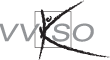 Inhoud1	Beginsituatie	32	Leerlijnen	42.1	De vormende lijn voor natuurwetenschappen	52.2	Leerlijnen natuurwetenschappen van eerste graad over de tweede graad naar de derde graad	62.3	Leerlijn en mogelijke timing binnen de tweede graad	93	Algemene pedagogisch-didactische wenken	103.1	Leeswijzer bij de doelstellingen	103.2	Leerplan versus handboek	103.3	Taalgericht vakonderwijs	103.4	ICT	114	Algemene doelstellingen	124.1	Onderzoekend leren	124.2	Wetenschap en samenleving	124.3	Veiligheid en gezondheid	144.4	Grootheden en eenheden	145	Leerplandoelstellingen	155.1	Eerste leerjaar van de tweede graad	155.2	Tweede leerjaar van de tweede graad	236	Minimale materiële vereisten	276.1	Infrastructuur	276.2	Basismateriaal	276.3	Toestellen	276.4	Chemicaliën	276.5	Tabellen	276.6	Veiligheid en milieu	277	Evaluatie	287.1	Inleiding	287.2	Leerstrategieën	287.3	Proces- en productevaluatie	288	Eindtermen	29BeginsituatieAlle leerlingen hebben de eerste graad A-stroom voltooid waarbij zij dezelfde basisvorming hebben gekregen. Voor wetenschappen werd hierbij het leerplan Natuurwetenschappen gerealiseerd.In de eerste graad A-stroom komen wetenschappelijke vaardigheden en aspecten van de levende en niet-levende natuur aan bod.Naast de basisvorming hebben de leerlingen van de eerste graad ook een bepaalde basisoptie gevolgd waarbij bepaalde aspecten werden verkend of uitgediept.De startende leerling in de tweede graad aso, tso, ksoUit het voorgaande blijkt dat de leerling die start in de tweede graad geen onbeschreven blad is op gebied van natuurwetenschappelijke vorming. We moeten er wel van uit gaan dat er grote verschillen zijn tussen de leerlingen van de tweede graad. Het beheersingsniveau van de individuele leerling, de gekozen basisoptie in de eerste graad, de interesses… maken dat de natuurwetenschappelijke voorkennis niet voor alle leerlingen gelijk is. De basisdoelstellingen van het leerplan Natuurwetenschappen eerste graad A-stroom leggen echter wel het minimale niveau vast voor alle leerlingen.LeerlijnenEen leerlijn is de lijn die men volgt om kennis, attitudes of vaardigheden te ontwikkelen. Een leerlijn beschrijft de constructieve en (chrono)logische opeenvolging van wat er geleerd dient te worden.Leerlijnen geven de samenhang in de doelen, in de leerinhoud en in de uit te werken thema’s. De vormende lijn voor natuurwetenschappen geeft een overzicht van de wetenschappelijke vorming van het basisonderwijs tot de derde graad van het secundair onderwijs (zie 2.1).De leerlijnen natuurwetenschappen van de eerste graad over de tweede graad naar de derde graad  toe beschrijven de samenhang van natuurwetenschappelijke begrippen en vaardigheden (zie 2.2).De leerlijn binnen de tweede graad tso/kso  beschrijft de samenhang van de thema’s in het vak Natuurwetenschappen (zie 2.3).
De leerplandoelstellingen vormen de bakens om de leerlijnen te realiseren. Sommige methodes bieden daarvoor een houvast, maar gebruik steeds het leerplan parallel aan de methode!De vormende lijn voor natuurwetenschappenLeerlijnen natuurwetenschappen van eerste graad over de tweede graad naar de derde graadIn onderstaande tabel zijn enkel die aspecten opgenomen die aan bod komen in bouwtechnieken, elektrotechnieken, houttechnieken en mechanische technieken. In de toekomst zullen alle studierichtingen van de derde graad tso/kso aspecten van voortplanting, erfelijkheid en evolutietheorie behandelen.Om de leerlijn van de eerste over de tweede naar de derde graad te waarborgen is overleg tussen collega’s uit die graden nodig, ook wat betreft de keuze van demoproeven. Leerlijn en mogelijke timing binnen de tweede graadHet leerplan Natuurwetenschappen is een graadleerplan. In onderstaande tabel vind je een voorstel van timing waarbij we uitgaan van 1 wekelijkse lestijd.De algemene doelstellingen staan steeds centraal.Binnen dit leerplan is voldoende ruimte gelaten om naargelang de context van de studierichting bepaalde onderdelen uit te breiden of te verdiepen.De voorgestelde timing in onderstaande tabel is louter richtinggevend om het minimale niveau te realiseren.Algemene pedagogisch-didactische wenkenLeeswijzer bij de doelstellingenAlgemene doelstellingenDe algemene doelstellingen (punt 4) slaan op de brede, natuurwetenschappelijke vorming. Deze doelen wor-den gerealiseerd binnen leerinhouden die worden bepaald door de leerplandoelstellingen (punt 5).WenkenWenken zijn niet-bindende adviezen waarmee de leraar en/of vakwerkgroep kan rekening houden om de lessen doelgericht, boeiend en efficiënt uit te bouwen.Link met eerste graadBij deze wenken wordt duidelijk gemaakt wat de leerlingen reeds geleerd hebben in de eerste graad. Het is belangrijk om deze voorkennis mee te nemen bij het uitwerken van concrete lessen.Leerplan versus handboekHet leerplan bepaalt welke doelstellingen moeten gerealiseerd worden en welk beheersingsniveau moet bereikt worden. Sommige doelstellingen bepalen welke strategieën er moeten gehanteerd worden zoals:… kwalitatief toepassen …… structuren verbinden met macroscopische eigenschappen …… voorstellen als …… herkennen als …Uit waarnemingen afleiden …Het belang van … illustreren aan de hand van een voorbeeldBij het uitwerken van lessen en het gebruik van een handboek moet het leerplan steeds het uitgangspunt zijn. Een handboek gaat soms verder dan de basisdoelstellingen.Taalgericht vakonderwijsTaal en leren zijn onlosmakelijk met elkaar vonden. Die verwevenheid vormt de basis van het taalgericht vakonderwijs. Het gaat over een didactiek die, binnen het ruimere kader van een schooltaalbeleid, de taalontwikkeling van de leerlingen wil bevorderen, ook in het vak natuurwetenschappen. Dit kan door ‘contextrijk, interactief onderwijs met taalsteun’ aan te bieden.In dit punt willen we een aantal didactische tips geven om de lessen natuurwetenschappen meer taalgericht te maken. Drie didactische principes: context, interactie en taalsteun wijzen een weg, maar zijn geen doel op zich.ContextOnder context verstaan we het verband waarin de nieuwe leerinhoud geplaatst wordt. Welke aanknopingspunten reiken we onze leerlingen aan? Welke vanden laten we hen leggen met eerdere ervaringen? Wat is hun voorkennis? Bij contextrijke lessen worden vindingen gelegd tussen de leerinhoud, de leefwereld van de leerling, de actualiteit en eventueel andere vakken. De leerling van de tweede graad heeft kennis verworven in het basisonderwijs en de eerste graad. Daarom wordt bij de leerplandoelstellingen, daar waar zinvol, de link met de eerste graad aangegeven. Leerlijnen zijn richtsnoeren bij het uitwerken van contextrijke lessen.Door gericht voorbeelden te geven en te vragen, door kernbegrippen op te schrijven en te verwoorden, door te vragen naar werk- en denkwijzen… stimuleren we de taalontwikkeling en de kennisopbouw.InteractieLeren is een interactief proces: kennis groeit doordat je er met anderen over praat. Leerlingen worden aangezet tot gerichte interactie over de leerinhoud. Opdrachten worden zo gesteld dat leerlingen worden uitgedaagd om in interactie te treden.Enkele concrete voorbeelden:Leerlingen wisselen van gedachten tijdens waarnemingsopdrachten.Klassikale besprekingen waarbij de leerling wordt uitgedaagd om de eigen mening te verwoorden en om rekening te houden met de mening van anderen.Leerlingen verwoorden een eigen gemotiveerde hypothese bij een bepaalde (onderzoeks)vraag.Leerlingen formuleren een eigen besluit en toetsen die af aan de bevindingen van anderen bij een bepaalde waarnemingsopdracht.TaalsteunLeerkrachten geven in een klassituatie vaak opdrachten. Voor deze opdrachten gebruiken ze een specifieke woordenschat die we 'instructietaal' noemen. Hij gaat het vooral over werkwoorden die een bepaalde actie uitdrukken (vergelijk, definieer, noteer, raadpleeg, situeer, vat samen, verklaar...). De betekenis van deze woorden is noodzakelijk om de betekenis van de opdracht te begrijpen.Leerlingen die niet voldoende woordkennis hebben in verband met instructietaal, zullen problemen hebben met het begrijpen van de opdrachten die gegeven worden door de leerkracht, niet alleen bij mondelinge maar ook bij schriftelijke opdrachten zoals toetsen en huistaken.Opdrachten moeten voor leerlingen talig toegankelijk zijn. Bij het organiseren van taalsteun worden lessen, bronnen, opdrachten, examens… begrijpelijker gemaakt voor de leerlingen.ICTICT is algemeen doorgedrongen in de maatschappij en het dagelijks leven van de leerling. Sommige toepassingen kunnen, daar waar zinvol, geïntegreerd worden in de lessen natuurwetenschappen.Als leermiddel in de lessen: visualisaties, informatieverwerving, mindmapping …Bij experimentele opdrachten of waarnemingsopdrachten: chronometer, fototoestel, apps, sensoren …Voor tools die de leerling helpen bij het studeren: leerplatform, apps …Bij opdrachten zowel buiten als binnen de les: toepassingssoftware, leerplatform …Bij communicatieAlgemene doelstellingenHet leerplan natuurwetenschappen is een graadleerplan voor één wekelijkse lestijd. Het realiseren van de algemene doelstellingen gebeurt steeds binnen een context die bepaald wordt door de leerplandoelstellingen.De algemene doelstelling m.b.t. ‘Onderzoekend leren’  wordt in de lesdidactiek geïntegreerd. Het hanteren of stellen van onderzoeksvragen en hypothesen, het uitvoeren van (demo-)experimenten, het reflecteren (over denkbeelden, waarnemingen en resultaten) zijn aspecten die essentieel zijn om te leren hoe wetenschappelijke kennis tot stand komt. Hierbij is een leerlingenexperiment een mogelijke maar niet verplichte werkvorm. Demonstratie-experimenten zijn wel verplicht waarbij de nodige aandacht wordt besteed aan het veilig werken door o.a. het gebruik van persoonlijke beschermingsmiddelen.Onderzoekend lerenIn natuurwetenschappen wordt kennis opgebouwd door de ‘natuurwetenschappelijke methode’. In essentie is dit een probleemherkennende en -oplossende activiteit. De algemene doelstelling (AD1) betreffende onderzoekend leren zal o.a. geïntegreerd worden in de didactische aanpak via demonstratie-experimenten.Wetenschap en samenlevingOns onderwijs streeft de vorming van de totale persoon na waarbij het christelijk mensbeeld een inspiratiebron kan zijn om o.a. de algemene doelstellingen m.b.t. ‘Wetenschap en samenleving’ vorm te geven. Deze algemene doelstellingen zullen voortdurend aan bod komen tijdens het realiseren van de leerplandoelstellingen. Hier wordt de maatschappelijke relevantie van wetenschap zichtbaar gemaakt. Enkele voorbeelden die vanuit een christelijk perspectief kunnen bekeken worden:•	de relatie tussen wetenschappelijke ontwikkelingen en het ethisch denken;•	duurzaamheidsaspecten zoals solidariteit met huidige en toekomstige generaties, zorg voor milieu en leven;•	respectvol omgaan met het ‘anders zijn’: anders gelovigen, niet-gelovigen, genderverschillen.Veiligheid en gezondheidGrootheden en eenhedenLeerplandoelstellingenBij het realiseren van de leerplandoelstellingen staan de algemene doelstellingen centraal.Een voorstel van timing vind je verder bij de verschillende hoofdstukken van leerplandoelstellingen.Eerste leerjaar van de tweede graadMateriemodel(ca. 7 lestijden)Mogelijke demo-experimentenHet temperatuur(tijd)diagram bij smelten en koken van water bepalen.Massadichtheid van een zuivere stof bepalen.VERFIJNING MATERIEMODELOrde brengen in de wereld van atomen(ca. 2 lestijden)Orde brengen in de wereld van stoffen(ca. 3 lestijden)Kracht, energie en vermogenKrachten(ca. 6 lestijden)Mogelijke demo-experimentenDe zwaartekracht van verschillende massa’s bepalen met een dynamometer.Energie en vermogen(ca. 4 lestijden)Mogelijke demo-experimentenDe invloed van gebruiksduur en vermogen op het energieverbruik van een toestel bepalen met een energiemeter.EM-straling en geluid(ca 3 lestijden)Mogelijke demo-experimentenHet geluidsniveau bepalen met een dB-meter (eventueel via een app op een smartphone).Tweede leerjaar van de tweede graadDe chemische reactie(ca. 4 lestijden)Mogelijke demo-experimentenExo- en endo-energetische stofomzettingen onderzoeken.Gedrag van stoffen in water(ca. 3 lestijden)Mogelijke demo-experimentenDe pH van enkele oplossingen bepalen.Druk(ca. 5 lestijden)Mogelijke demo-experimentenDrukmetingen uitvoeren: druk in een gasleiding met een vloeistofmanometer, druk op een fietsband (eventueel via manometer op sommige fietspompen), luchtdruk via barometer.WARMTELEER(ca. 5 lestijden)Mogelijke demo-experimentenHet onderscheid tussen warmtehoeveelheid en temperatuur demonstreren.Demonstratie van convectiestromen in een opwarmende vloeistof (bv. een korreltje kaliumpermanganaat in water dat men verwarmt).Minimale materiële vereistenInfrastructuurEen wetenschapslokaal voorzien met een demonstratietafel waar zowel water als elektriciteit voorhanden zijn, is een must. Mogelijkheid tot projectie (beamer met computer) en een pc met internetaansluiting zijn hierbij wense-lijk.Eventueel is er bijkomende opbergruimte beschikbaar in een aangrenzend lokaal.Het lokaal dient te voldoen aan de vigerende wetgeving en normen rond veiligheid, gezondheid en hygiëne.BasismateriaalVolumetrisch materiaal: bekers, kolven, maatcilinders, pipettenRecipiënten (allerhande)Statieven met toebehorenVerbindingselementen voor het monteren van opstellingenDeeltjesmodellen, atoommodellen, molecuulmodellen en roostermodellenLaboratoriummateriaal voor het uitvoeren van demonstratieproevenBenodigdheden voor de bepaling van fysische constanten: kookpunt, smeltpunt, massadichtheidToestellenThermometerBunsenbrander of elektrische verwarmplaatBalansMateriaal om pH-metingen uit te voerenDynamometerChemicaliënHuishoudproductenBasischemicaliënTabellenPeriodiek systeemRaadpleegbare tabellen (o.a. massadichtheid, smelt-kookpunt)Veiligheid en milieuVoorziening voor correct afvalbeheer Afsluitbare kasten geschikt voor de veilige opslag van chemicaliënEHBO-setBrandbeveiliging o.a. brandblusserWettelijke etikettering van chemicaliënPersoonlijke beschermingsmiddelenRecentste versie van de brochure Chemicaliën op schoolEvaluatieInleidingEvaluatie is een onderdeel van de leeractiviteiten van leerlingen en vindt bijgevolg niet alleen plaats op het einde van een leerproces of op het einde van een onderwijsperiode. Evaluatie maakt integraal deel uit van het leerproces en is dus geen doel op zich.Evalueren is noodzakelijk om feedback te geven aan de leerling en aan de leraar. Door rekening te houden met de vaststellingen gemaakt tijdens de evaluatie kan de leerling zijn leren optimaliseren. De leraar kan uit evaluatiegegevens informatie halen voor bijsturing van zijn didactisch handelen. LeerstrategieënOnderwijs wordt niet meer beschouwd als het louter overdragen van kennis. Het ontwikkelen van leerstrategieën, van algemene en specifieke attitudes en de groei naar actief leren krijgen een centrale plaats in het leerproces.Voorbeelden van strategieën die in de leerplandoelstellingen van dit leerplan voorkomen zijn:… kwalitatief toepassen …… structuren verbinden met macroscopische eigenschappen …… voorstellen als …… herkennen als …Uit waarnemingen afleiden …Het belang van … illustreren aan de hand van een voorbeeldHet is belangrijk dat tijdens evaluatiemomenten deze strategieën getoetst worden.Proces- en productevaluatieHet gaat niet op dat men tijdens de leerfase het leerproces benadrukt, maar dat men finaal alleen het leerproduct evalueert. De literatuur noemt die samenhang tussen proces- en productevaluatie assessment. De procesmatige doelstellingen staan in dit leerplan vooral bij de algemene doelstellingen.Wanneer we willen ingrijpen op het leerproces is de rapportering, de duiding en de toelichting van de evaluatie belangrijk. Blijft de rapportering beperkt tot het louter weergeven van de cijfers, dan krijgt de leerling weinig adequate feedback. In de rapportering kunnen de sterke en de zwakke punten van de leerling weergegeven worden en ook eventuele adviezen voor het verdere leerproces aan bod komen.Eindtermen Structuren op submicroscopisch niveau verbinden met macroscopische eigenschappen van stoffen.Uitleggen dat de oorsprong van een zuivere stof, geen invloed heeft op haar eigenschappen.De symbolische voorstelling van een stofomzetting interpreteren.De betekenis van de stofconstanten smeltpunt, kookpunt, massadichtheid toelichten en deze stofconstanten hanteren om een zuivere stof te identificeren.Het begrip zwaartekracht kwalitatief hanteren.Het begrip druk kwalitatief hanteren.De invloed van de resulterende kracht in verband brengen met de verandering van de bewegingstoestand.Bij energieomzettingen het vermogen, de behoudswet en het begrip rendement kwalitatief hanteren.Voorbeelden van stofomzettingen uit de leefwereld herkennen als exo- of endo-energetisch.Bij het verduidelijken van en zoeken naar oplossingen voor duurzaamheidsvraagstukken onder begeleiding wetenschappelijke principes hanteren die betrekking hebben op grondstoffen- en energieverbruik.Onder begeleiding de natuurwetenschappen als onderdeel van de culturele ontwikkeling van de maatschappij duiden en de wisselwerking met de maatschappij op ecologisch, economisch, ethisch en technisch vlak illustreren.Steunend op wetenschappelijke inzichten verantwoord omgaan met veiligheid en gezondheid in leefwereldsituaties met betrekking tot stoffen, geluid en straling.Courante grootheden en SI-eenheden hanteren die voorkomen in leefwereldsituaties.Onder begeleiding illustreren dat natuurwetenschappelijke kennis wordt opgebouwd via natuurwetenschappelijke methoden.	Leerplannen van het VVKSO zijn het werk van leerplancommissies, waarin begeleiders, leraren en eventueel externe deskundigen samenwerken.	Op het voorliggende leerplan kunt u als leraar ook reageren en uw opmerkingen, zowel positief als negatief, aan de leerplancommissie meedelen via e-mail (leerplannen.vvkso@vsko.be).	Vergeet niet te vermelden over welk leerplan u schrijft: vak, studierichting, graad, nummer.	Langs dezelfde weg kunt u zich ook aanmelden om lid te worden van een leerplancommissie.	In beide gevallen zal de coördinatiecel leerplannen zo snel mogelijk op uw schrijven reageren.
natuurwetenschappentweede GRAAD tso bouwtechnieken, ElektroTechnieken, houttechnieken, mechanische techniekenLEERPLAN SECUNDAIR ONDERWIJSVVKSO – BRUSSEL D/2015/7841/019Vervangt leerplan D/2012/7841/082 vanaf 1 september 2015Eerste graadTweede graadDerde graadBasisonderwijsWereldoriëntatie: exemplarischBasisinzichten ontwikkelen in verband met verschijnselen in de natuurWereldoriëntatie: exemplarischBasisinzichten ontwikkelen in verband met verschijnselen in de natuurWereldoriëntatie: exemplarischBasisinzichten ontwikkelen in verband met verschijnselen in de natuurEerste graad (A-stroom)Natuurwetenschappelijke vormingInzicht krijgen in de wetenschappelijke methode: onderzoeksvraag, experiment, waarnemingen, besluitvormingNatuurwetenschappelijke vorming waarbij de levende natuur centraal staat maar waarbij ook noodzakelijke aspecten van de niet-levende natuur aan bod komen Beperkt begrippenkaderGeen formuletaal (tenzij exemplarisch)Natuurwetenschappelijke vormingInzicht krijgen in de wetenschappelijke methode: onderzoeksvraag, experiment, waarnemingen, besluitvormingNatuurwetenschappelijke vorming waarbij de levende natuur centraal staat maar waarbij ook noodzakelijke aspecten van de niet-levende natuur aan bod komen Beperkt begrippenkaderGeen formuletaal (tenzij exemplarisch)Natuurwetenschappelijke vormingInzicht krijgen in de wetenschappelijke methode: onderzoeksvraag, experiment, waarnemingen, besluitvormingNatuurwetenschappelijke vorming waarbij de levende natuur centraal staat maar waarbij ook noodzakelijke aspecten van de niet-levende natuur aan bod komen Beperkt begrippenkaderGeen formuletaal (tenzij exemplarisch)Tweede graadNatuurwetenschappen
Wetenschap voor de burger
In sommige richtingen van het tso (handel, grafische richtingen, stw...) en alle richtingen van het kso BasisbegrippenContextuele benadering (conceptuele structuur op de achtergrond)Biologie/Chemie/Fysica
Wetenschap voor de burger, wetenschapper, technicus…In sommige richtingen van het tso (techniek-wetenschappen, biotechnische wetenschappen…) en in alle richtingen van het asoBasisbegrippenConceptuele structuur op de voorgrond (contexten op de achtergrond)Biologie/Chemie/Fysica
Wetenschap voor de burger, wetenschapper, technicus…In sommige richtingen van het tso (techniek-wetenschappen, biotechnische wetenschappen…) en in alle richtingen van het asoBasisbegrippenConceptuele structuur op de voorgrond (contexten op de achtergrond)Derde graadNatuurwetenschappen
Wetenschap voor de burgerIn sommige richtingen van aso, tso en ksoContextuele benaderingNatuurwetenschappen
Wetenschap voor de burgerIn sommige richtingen van aso, tso en ksoContextuele benaderingBiologie/Chemie/Fysica
Wetenschap voor de wetenschapper, technicus…In sommige richtingen van tso en asoConceptuele structuur (contexten op de achtergrond)LeerlijnEerste graadTweede graadDerde graadMaterieDeeltjesmodelMaterie bestaat uit deeltjes met ruimte ertussenDe deeltjes bewegen met een snelheid afhankelijk van de temperatuurDeeltjesmodelMoleculen Atoombouw – atoommodel van BohrMaterieStoffenMengsels en zuivere stoffenMengsels scheiden: op basis van deeltjesgrootteMassa en volumeUitzetten en inkrimpenStoffenStofconstanten: smeltpunt, kookpunt, massadichtheidSymbolische voorstellingEnkelvoudige/samengestelde stoffenpH van een oplossingMaterieFaseovergangenKwalitatiefMaterieStofomzettingenStructuurveranderingen verklaren met deeltjesmodelStofomzettingenChemische reacties – reactievergelijkingenBotsingsmodelReactiesnelheidSnelheid, kracht, drukSnelheidKracht en snelheidsveranderingSnelheid Kracht en bewegingstoestandSnelheid, kracht, drukKrachtwerkingEen kracht als oorzaak van vorm- en/of snelheidsverandering van een voorwerpKrachtwerkingKracht is een vectoriële grootheidSnelheid, kracht, drukSoorten krachtenMagnetischeElektrischeMechanischeSoorten krachtenZwaartekrachtSnelheid, kracht, drukDruk definitieluchtdrukoverdruk en onderdrukEnergieEnergievormenEnergie in stoffen (voeding, brandstoffen, batterijen …)EnergievormenWarmte: onderscheid tussen warmtehoeveelheid en temperatuurEnergieEnergieomzettingenFotosyntheseEnergieomzettingenWet van behoud van energieRendement van een energieomzettingVermogenExo- en endo-energetische chemische reactiesEnergieTransport van energieGeleidingConvectieStralingEnergieLicht en stralingZichtbare en onzichtbare stralingLicht en stralingOnderscheid geluid en EM-stralingLevenBiologische eenheidCel op lichtmicroscopisch niveau herkennenOrganisme is samenhang tussen organisatieniveaus (cellen - weefsels – organen)Bloemplanten: functionele bouw wortel, stengel, blad, bloemGewervelde dieren (zoogdier) - mens: (functionele) bouw
(uitwendig-inwendig; organen-stelsels)LevenSoortenHerkennen a.d.h.v. determineerkaartenVerscheidenheidAanpassingen aan omgevingLevenIn stand houden van levenBij zoogdieren en de mens:de structuur en de functie van spijsverteringsstelseltransportstelselademhalingsstelselexcretiestelselBij bloemplanten de structuur en functie van hoofddelenLevenInteracties tussen organismen onderling en met de omgevingGezondheid (n.a.v. stelsels)Abiotische en biotische relaties:voedselrelatiesinvloed mensDuurzaam levenLevenLeven doorgevenVoortplanting bij bloemplanten en bij de mensLeven doorgevenVoortplantingErfelijkheidLevenEvolutieVerscheidenheidBiodiversiteit vaststellenAanpassingen aan omgeving bij bloemplanten, gewervelde dieren (zoogdieren)EvolutieEvolutietheorieWetenschappelijke vaardighedenWaarnemen van organismen en verschijnselenGeleidWaarnemen van verschijnselenGeleid en gerichtWetenschappelijke vaardighedenMetingenMassa, volume, temperatuur, abiotische factoren (licht, luchtvochtigheid …)Een meetinstrument correct aflezen en de meetresultaten correct noterenMetingenSI eenhedenWetenschappelijke vaardighedenGegevensOnder begeleiding:grafieken interpreterenDetermineerkaarten hanterenGegevensBegeleid zelfstandig:Grafieken interpreterenwetmatigheden  interpreterenverbanden tussen factoren interpreteren: recht evenredig en omgekeerd evenredigWetenschappelijke vaardighedenInstructiesGeslotenBegeleidWetenschappelijke vaardighedenMicroscopieLichtmicroscopische beelden: waarnemen en interpreterenWetenschappelijke vaardighedenOnderzoekscompetentieOnder begeleiding en klassikaalOnderzoeksstappen onderscheiden:onderzoeksvraag hypothese formulerenvoorbereidenexperiment uitvoeren, data hanteren, resultaten weergeven, besluit formulerenOnderzoekend lerenOnder begeleiding de natuurwetenschappelijke methode hanterenThema’sLestijdenEERSTE LEERJAAR (1 uur/week) – 25 lestijden per jaarEERSTE LEERJAAR (1 uur/week) – 25 lestijden per jaarMateriemodel7 uVerfijning materiemodel5 uKracht, energie en vermogen10 uEM-straling en geluid3 uTWEEDE LEERJAAR (1 uur/week) – 25 lestijden per jaarTWEEDE LEERJAAR (1 uur/week) – 25 lestijden per jaarDe chemische reactie4 uGedrag van stoffen in water3 uDruk5 uWarmteleer5 uNATUURWETENSCHAPPELIJKE METHODEOnder begeleiding illustreren dat natuurwetenschappelijke kennis wordt opgebouwd via de natuurwetenschappelijke methode.14WenkenDeze algemene doelstelling wordt geïntegreerd aangepakt bij de didactische uitbouw van de lessen natuurwetenschappen o.a. via demonstratie-experimenten.Hierbij wordt een demonstratie-experiment niet louter als een illustratie van de theorie gezien. Een experiment start bij een (onderzoeks)vraag waarop men eerst een hypothese (verwachting) formuleert. Het experiment bevestigt of verwerpt de hypothese. Nadien kan men via reflectie veralgemenen (bv. in een formule).Link met de eerste graadDeze algemene doelstelling komt ook voor in het leerplan natuurwetenschappen van de eerste graad. In de tweede graad werken we op een systematische manier verder aan deze algemene doelstelling.WenkenDeze algemene doelstelling wordt geïntegreerd aangepakt bij de didactische uitbouw van de lessen natuurwetenschappen o.a. via demonstratie-experimenten.Hierbij wordt een demonstratie-experiment niet louter als een illustratie van de theorie gezien. Een experiment start bij een (onderzoeks)vraag waarop men eerst een hypothese (verwachting) formuleert. Het experiment bevestigt of verwerpt de hypothese. Nadien kan men via reflectie veralgemenen (bv. in een formule).Link met de eerste graadDeze algemene doelstelling komt ook voor in het leerplan natuurwetenschappen van de eerste graad. In de tweede graad werken we op een systematische manier verder aan deze algemene doelstelling.WenkenDeze algemene doelstelling wordt geïntegreerd aangepakt bij de didactische uitbouw van de lessen natuurwetenschappen o.a. via demonstratie-experimenten.Hierbij wordt een demonstratie-experiment niet louter als een illustratie van de theorie gezien. Een experiment start bij een (onderzoeks)vraag waarop men eerst een hypothese (verwachting) formuleert. Het experiment bevestigt of verwerpt de hypothese. Nadien kan men via reflectie veralgemenen (bv. in een formule).Link met de eerste graadDeze algemene doelstelling komt ook voor in het leerplan natuurwetenschappen van de eerste graad. In de tweede graad werken we op een systematische manier verder aan deze algemene doelstelling.MAATSCHAPPIJDe wisselwerking tussen natuurwetenschap en maatschappij op ecologisch, economisch, ethisch en technisch vlak illustreren.11WenkenDe wisselwerking kan geïllustreerd worden door de wederzijdse beïnvloeding (zowel negatieve als positieve) van wetenschappelijk-technologische ontwikkelingen en:de leefomstandigheden (ecologisch, economisch, technisch) van de mens. Enkele voorbeelden:de productie van nieuwe materialen door chemische reacties;gebruik van beschermingsmiddelen (valhelm, veiligheidsgordel …) in het verkeer;toepassingen gebaseerd op EM-straling (smartphone, wifi …);klimaatinvloeden door CO2-productie.het ethisch denken van de mens. Enkele voorbeelden:weren van giftige stoffen in speelgoed, verven en vernissen;milieubewust sorteren van (labo)afval;aandacht hebben voor de biodiversiteit in ons leefmilieu.het beroepsleven: in vele beroepen en sectoren komt natuurwetenschappelijk kennis en inzicht aan bod.WenkenDe wisselwerking kan geïllustreerd worden door de wederzijdse beïnvloeding (zowel negatieve als positieve) van wetenschappelijk-technologische ontwikkelingen en:de leefomstandigheden (ecologisch, economisch, technisch) van de mens. Enkele voorbeelden:de productie van nieuwe materialen door chemische reacties;gebruik van beschermingsmiddelen (valhelm, veiligheidsgordel …) in het verkeer;toepassingen gebaseerd op EM-straling (smartphone, wifi …);klimaatinvloeden door CO2-productie.het ethisch denken van de mens. Enkele voorbeelden:weren van giftige stoffen in speelgoed, verven en vernissen;milieubewust sorteren van (labo)afval;aandacht hebben voor de biodiversiteit in ons leefmilieu.het beroepsleven: in vele beroepen en sectoren komt natuurwetenschappelijk kennis en inzicht aan bod.WenkenDe wisselwerking kan geïllustreerd worden door de wederzijdse beïnvloeding (zowel negatieve als positieve) van wetenschappelijk-technologische ontwikkelingen en:de leefomstandigheden (ecologisch, economisch, technisch) van de mens. Enkele voorbeelden:de productie van nieuwe materialen door chemische reacties;gebruik van beschermingsmiddelen (valhelm, veiligheidsgordel …) in het verkeer;toepassingen gebaseerd op EM-straling (smartphone, wifi …);klimaatinvloeden door CO2-productie.het ethisch denken van de mens. Enkele voorbeelden:weren van giftige stoffen in speelgoed, verven en vernissen;milieubewust sorteren van (labo)afval;aandacht hebben voor de biodiversiteit in ons leefmilieu.het beroepsleven: in vele beroepen en sectoren komt natuurwetenschappelijk kennis en inzicht aan bod.CULTUURIllustreren dat natuurwetenschappen behoort tot de culturele ontwikkeling van de mensheid.11WenkenMen kan dit illustreren door:voorbeelden te geven van mijlpalen in de historische en conceptuele ontwikkeling van de natuurwetenschappen: evolutie van het atoombegrip , het krachtbegrip (Newton), het drukbegrip.te verduidelijken dat natuurwetenschappelijke opvattingen behoren tot cultuur als ze worden gedeeld door vele personen en overgedragen aan toekomstige generaties. Veel wetenschappelijke begrippen worden in een dagelijkse context gehanteerd: energie, temperatuur en warmte, concentratie, kracht, snelheid, straliing, biodiversiteit.WenkenMen kan dit illustreren door:voorbeelden te geven van mijlpalen in de historische en conceptuele ontwikkeling van de natuurwetenschappen: evolutie van het atoombegrip , het krachtbegrip (Newton), het drukbegrip.te verduidelijken dat natuurwetenschappelijke opvattingen behoren tot cultuur als ze worden gedeeld door vele personen en overgedragen aan toekomstige generaties. Veel wetenschappelijke begrippen worden in een dagelijkse context gehanteerd: energie, temperatuur en warmte, concentratie, kracht, snelheid, straliing, biodiversiteit.WenkenMen kan dit illustreren door:voorbeelden te geven van mijlpalen in de historische en conceptuele ontwikkeling van de natuurwetenschappen: evolutie van het atoombegrip , het krachtbegrip (Newton), het drukbegrip.te verduidelijken dat natuurwetenschappelijke opvattingen behoren tot cultuur als ze worden gedeeld door vele personen en overgedragen aan toekomstige generaties. Veel wetenschappelijke begrippen worden in een dagelijkse context gehanteerd: energie, temperatuur en warmte, concentratie, kracht, snelheid, straliing, biodiversiteit.DUURZAAMHEIDBij het verduidelijken van en het zoeken naar oplossingen voor duurzaamheidsvraagstukken wetenschappelijke principes hanteren die betrekking hebben op grondstoffenverbruik, en energiegebruik.10WenkenEnkele voorbeelden die kunnen aan bod komen in de lessen natuurwetenschappen:het begrip ‘biodegradeerbare stof’;recycleren van materialen;het spaarzaam gebruik van fossiele brandstoffen in verband brengen met de CO2-problematiek;de begrippen vermogen en rendement in verband brengen met energiegebruik.WenkenEnkele voorbeelden die kunnen aan bod komen in de lessen natuurwetenschappen:het begrip ‘biodegradeerbare stof’;recycleren van materialen;het spaarzaam gebruik van fossiele brandstoffen in verband brengen met de CO2-problematiek;de begrippen vermogen en rendement in verband brengen met energiegebruik.WenkenEnkele voorbeelden die kunnen aan bod komen in de lessen natuurwetenschappen:het begrip ‘biodegradeerbare stof’;recycleren van materialen;het spaarzaam gebruik van fossiele brandstoffen in verband brengen met de CO2-problematiek;de begrippen vermogen en rendement in verband brengen met energiegebruik.VEILIGHEIDSteunend op wetenschappelijke inzichten verantwoord omgaan met veiligheid en gezondheid.12WenkenDeze algemene doelstelling komt expliciet aan bod bij B8 en B22. Ook bij het uitvoeren van (demonstratie-) experimenten en het aanbrengen van bepaalde wetenschappelijke concepten kunnen inzichten m.b.t. veiligheid en gezondheid aan bod komen.Bij het werken met chemicaliën houdt men rekening met de richtlijnen zoals weergegeven in de COS-brochure (COS: Chemicaliën op School – de meest recente versie is te downloaden van http://onderwijs-opleiding.kvcv.be/cos.html).WenkenDeze algemene doelstelling komt expliciet aan bod bij B8 en B22. Ook bij het uitvoeren van (demonstratie-) experimenten en het aanbrengen van bepaalde wetenschappelijke concepten kunnen inzichten m.b.t. veiligheid en gezondheid aan bod komen.Bij het werken met chemicaliën houdt men rekening met de richtlijnen zoals weergegeven in de COS-brochure (COS: Chemicaliën op School – de meest recente versie is te downloaden van http://onderwijs-opleiding.kvcv.be/cos.html).WenkenDeze algemene doelstelling komt expliciet aan bod bij B8 en B22. Ook bij het uitvoeren van (demonstratie-) experimenten en het aanbrengen van bepaalde wetenschappelijke concepten kunnen inzichten m.b.t. veiligheid en gezondheid aan bod komen.Bij het werken met chemicaliën houdt men rekening met de richtlijnen zoals weergegeven in de COS-brochure (COS: Chemicaliën op School – de meest recente versie is te downloaden van http://onderwijs-opleiding.kvcv.be/cos.html).GROOTHEDEN EN EENHEDENCourante grootheden en SI-eenheden hanteren.13WenkenDeze algemene doelstelling komt zeker aan bod bij het aanbrengen van volgende begrippen: massadichtheid, krachten (o.a. zwaartekracht), snelheid, energie, vermogen, druk, warmtehoeveelheid.WenkenDeze algemene doelstelling komt zeker aan bod bij het aanbrengen van volgende begrippen: massadichtheid, krachten (o.a. zwaartekracht), snelheid, energie, vermogen, druk, warmtehoeveelheid.WenkenDeze algemene doelstelling komt zeker aan bod bij het aanbrengen van volgende begrippen: massadichtheid, krachten (o.a. zwaartekracht), snelheid, energie, vermogen, druk, warmtehoeveelheid.GRAFIEKENMeetresultaten grafisch voorstellen in een diagram en deze interpreteren.WenkenInterpreteren kan inhouden (naargelang de situatie):recht en omgekeerd evenredige vanden tussen factoren ontdekken;stijgen en dalen van een curve herkennen;steilheid en vorm van een curve herkennen, benoemen of koppelen aan een grootheid.WenkenInterpreteren kan inhouden (naargelang de situatie):recht en omgekeerd evenredige vanden tussen factoren ontdekken;stijgen en dalen van een curve herkennen;steilheid en vorm van een curve herkennen, benoemen of koppelen aan een grootheid.WenkenInterpreteren kan inhouden (naargelang de situatie):recht en omgekeerd evenredige vanden tussen factoren ontdekken;stijgen en dalen van een curve herkennen;steilheid en vorm van een curve herkennen, benoemen of koppelen aan een grootheid.DVerklaren waarom de oorsprong van een zuivere stof geen invloed heeft op haar eigenschappen.2Link met de eerste graad NatuurwetenschappenDe begrippen zuivere stof en mengsel zijn in de eerste graad reeds aan bod gekomen.B21: Voorbeelden van materie herkennen als zuivere stof of mengsel als het bijbehorende deeltjesmodel gegeven is.WenkenIn de eerste graad kwamen exemplarisch volgende formules (molecuulsamenstellingen) aan bod: H2O, CO2, O2, NaCl.Enkele andere voorbeelden van formules kunnen gegeven worden om het begrip zuivere stof te duiden. Elke zuivere stof wordt gekenmerkt door een unieke molecuulsamenstelling (deeltjessamenstelling) ongeacht de herkomst (synthetisch of natuurlijk) van de stof. In het dagelijks taalgebruik spreekt men van chemische stoffen. Men kan hier benadrukken dat alle stoffen chemisch zijn en een bepaalde molecuulsamenstelling (formule) hebben.Het voorkomen van zuivere stoffen in het dagelijks leven is eerder uitzonderlijk. Boter, melk, brood, papier, hout, benzine, lucht, leidingwater … zijn allemaal mengsels van stoffen. Ook voorwerpen die ogenschijnlijk bestaan uit zuivere stoffen zijn eigenlijk mengsels: een gouden ring, een staalplaat,  een bronzen beeld … Het is belangrijk dat leerlingen inzien dat we geen formule van een mengsel (bv. lucht of brons) kunnen schrijven maar wel van de zuivere stoffen die voorkomen in het mengsel.Naast de molecuulsamenstelling zullen we in volgende doelstellingen ook andere kenmerkende eigenschappen van zuivere stoffen behandelen nl. de stofconstanten zoals smeltpunt, kookpunt, massadichtheid.Link met de eerste graad NatuurwetenschappenDe begrippen zuivere stof en mengsel zijn in de eerste graad reeds aan bod gekomen.B21: Voorbeelden van materie herkennen als zuivere stof of mengsel als het bijbehorende deeltjesmodel gegeven is.WenkenIn de eerste graad kwamen exemplarisch volgende formules (molecuulsamenstellingen) aan bod: H2O, CO2, O2, NaCl.Enkele andere voorbeelden van formules kunnen gegeven worden om het begrip zuivere stof te duiden. Elke zuivere stof wordt gekenmerkt door een unieke molecuulsamenstelling (deeltjessamenstelling) ongeacht de herkomst (synthetisch of natuurlijk) van de stof. In het dagelijks taalgebruik spreekt men van chemische stoffen. Men kan hier benadrukken dat alle stoffen chemisch zijn en een bepaalde molecuulsamenstelling (formule) hebben.Het voorkomen van zuivere stoffen in het dagelijks leven is eerder uitzonderlijk. Boter, melk, brood, papier, hout, benzine, lucht, leidingwater … zijn allemaal mengsels van stoffen. Ook voorwerpen die ogenschijnlijk bestaan uit zuivere stoffen zijn eigenlijk mengsels: een gouden ring, een staalplaat,  een bronzen beeld … Het is belangrijk dat leerlingen inzien dat we geen formule van een mengsel (bv. lucht of brons) kunnen schrijven maar wel van de zuivere stoffen die voorkomen in het mengsel.Naast de molecuulsamenstelling zullen we in volgende doelstellingen ook andere kenmerkende eigenschappen van zuivere stoffen behandelen nl. de stofconstanten zoals smeltpunt, kookpunt, massadichtheid.Link met de eerste graad NatuurwetenschappenDe begrippen zuivere stof en mengsel zijn in de eerste graad reeds aan bod gekomen.B21: Voorbeelden van materie herkennen als zuivere stof of mengsel als het bijbehorende deeltjesmodel gegeven is.WenkenIn de eerste graad kwamen exemplarisch volgende formules (molecuulsamenstellingen) aan bod: H2O, CO2, O2, NaCl.Enkele andere voorbeelden van formules kunnen gegeven worden om het begrip zuivere stof te duiden. Elke zuivere stof wordt gekenmerkt door een unieke molecuulsamenstelling (deeltjessamenstelling) ongeacht de herkomst (synthetisch of natuurlijk) van de stof. In het dagelijks taalgebruik spreekt men van chemische stoffen. Men kan hier benadrukken dat alle stoffen chemisch zijn en een bepaalde molecuulsamenstelling (formule) hebben.Het voorkomen van zuivere stoffen in het dagelijks leven is eerder uitzonderlijk. Boter, melk, brood, papier, hout, benzine, lucht, leidingwater … zijn allemaal mengsels van stoffen. Ook voorwerpen die ogenschijnlijk bestaan uit zuivere stoffen zijn eigenlijk mengsels: een gouden ring, een staalplaat,  een bronzen beeld … Het is belangrijk dat leerlingen inzien dat we geen formule van een mengsel (bv. lucht of brons) kunnen schrijven maar wel van de zuivere stoffen die voorkomen in het mengsel.Naast de molecuulsamenstelling zullen we in volgende doelstellingen ook andere kenmerkende eigenschappen van zuivere stoffen behandelen nl. de stofconstanten zoals smeltpunt, kookpunt, massadichtheid.Het temperatuur(tijd)-diagram bij smelten en koken van een zuivere stof interpreteren vanuit concrete situaties.4, 13De stofconstanten smelt- en kookpunt hanteren om een zuivere stof te identificeren.4, 13Link met de eerste graad NatuurwetenschappenDe begrippen aggregatietoestand en faseovergang werden in de eerste graad reeds behandeld.B24: De aggregatietoestanden verbinden met het juiste deeltjesmodel.B26: Met behulp van het deeltjesmodel verklaren dat bij faseovergangen de moleculen niet wijzigen van samenstelling omdat enkel de afstand tussen de moleculen verandert.WenkenHet temperatuur(tijd)-diagram van een zuivere stof kan afgeleid worden uit experimentele waarnemingen. De begrippen smelt- en kookpunt worden geduid.Voorbeelden van concrete situaties:De temperatuur van een water/ijs mengsel in een champagnekoeler blijft constant zolang beide aggregatietoestanden aanwezig zijn.Bij het koken van aardappelen of pasta …blijft de temperatuur van het kokend water constant. Er kan experimenteel onderzocht worden wat er gebeurt als we keukenzout toevoegen aan het water. De link kan gelegd worden naar het gebruik van strooizout bij vriesweer.Een tabel met smelt- en kookpunten van (zuivere) stoffen wordt gegeven. Men kan het smeltverloop van een mengsel ijs-zout onderzoeken. Eventueel kan een temperatuur(tijd)-diagram van een mengsel gegeven worden om zo het onderscheid met zuivere stoffen te duiden. Mengsels hebben geen kenmerkend smelt- of kookpunt, er ontstaat een smelt-(kook-) traject. De samenstelling van het mengsel zal hier bepalend zijn.Link met de eerste graad NatuurwetenschappenDe begrippen aggregatietoestand en faseovergang werden in de eerste graad reeds behandeld.B24: De aggregatietoestanden verbinden met het juiste deeltjesmodel.B26: Met behulp van het deeltjesmodel verklaren dat bij faseovergangen de moleculen niet wijzigen van samenstelling omdat enkel de afstand tussen de moleculen verandert.WenkenHet temperatuur(tijd)-diagram van een zuivere stof kan afgeleid worden uit experimentele waarnemingen. De begrippen smelt- en kookpunt worden geduid.Voorbeelden van concrete situaties:De temperatuur van een water/ijs mengsel in een champagnekoeler blijft constant zolang beide aggregatietoestanden aanwezig zijn.Bij het koken van aardappelen of pasta …blijft de temperatuur van het kokend water constant. Er kan experimenteel onderzocht worden wat er gebeurt als we keukenzout toevoegen aan het water. De link kan gelegd worden naar het gebruik van strooizout bij vriesweer.Een tabel met smelt- en kookpunten van (zuivere) stoffen wordt gegeven. Men kan het smeltverloop van een mengsel ijs-zout onderzoeken. Eventueel kan een temperatuur(tijd)-diagram van een mengsel gegeven worden om zo het onderscheid met zuivere stoffen te duiden. Mengsels hebben geen kenmerkend smelt- of kookpunt, er ontstaat een smelt-(kook-) traject. De samenstelling van het mengsel zal hier bepalend zijn.Link met de eerste graad NatuurwetenschappenDe begrippen aggregatietoestand en faseovergang werden in de eerste graad reeds behandeld.B24: De aggregatietoestanden verbinden met het juiste deeltjesmodel.B26: Met behulp van het deeltjesmodel verklaren dat bij faseovergangen de moleculen niet wijzigen van samenstelling omdat enkel de afstand tussen de moleculen verandert.WenkenHet temperatuur(tijd)-diagram van een zuivere stof kan afgeleid worden uit experimentele waarnemingen. De begrippen smelt- en kookpunt worden geduid.Voorbeelden van concrete situaties:De temperatuur van een water/ijs mengsel in een champagnekoeler blijft constant zolang beide aggregatietoestanden aanwezig zijn.Bij het koken van aardappelen of pasta …blijft de temperatuur van het kokend water constant. Er kan experimenteel onderzocht worden wat er gebeurt als we keukenzout toevoegen aan het water. De link kan gelegd worden naar het gebruik van strooizout bij vriesweer.Een tabel met smelt- en kookpunten van (zuivere) stoffen wordt gegeven. Men kan het smeltverloop van een mengsel ijs-zout onderzoeken. Eventueel kan een temperatuur(tijd)-diagram van een mengsel gegeven worden om zo het onderscheid met zuivere stoffen te duiden. Mengsels hebben geen kenmerkend smelt- of kookpunt, er ontstaat een smelt-(kook-) traject. De samenstelling van het mengsel zal hier bepalend zijn.Het begrip massadichtheid kwalitatief toepassen in concrete situaties.4, 13Link met de eerste graad NatuurwetenschappenHet begrip massa is in de eerste graad aan bod gekomen:B16 De massa van een hoeveelheid vaste stof en vloeistof bepalen.WenkenVia een kwalitatieve benadering komt men tot de formule van massadichtheid.Voorbeelden van kwalitatief toepassen in concrete situaties:In het dagelijks leven hanteren we uitdrukkingen als zwaarder dan water, lichter dan water, zwaarder dan lucht … IJzer is zwaarder dan water want ijzer zinkt, hout is lichter dan water want hout drijft op water, een warme luchtballon is lichter dan de lucht en stijgt, het gifgas dat gebruikt werd tijdens de eerste wereldoorlog was zwaarder dan lucht …Begrippen als zwaarder dan, lichter dan worden intuïtief gekoppeld aan zinken, zweven, drijven.Een boomstam en een klein plankje hout blijven drijven op water. Nochtans is een boomstam veel zwaarder dan het kleine plankje. Een groot stuk ijzer en een kleine nagel zullen allebei zinken. Door dergelijke voorbeelden komt men op een kwalitatieve manier tot het inzicht dat het kennen van de massa van een voorwerp niet voldoende is om iets te omschrijven als zwaarder dan.Kwalitatief toepassen wil zeggen dat men de formule van massadichtheid hanteert op een kwalitatieve wijze zonder berekeningen te maken. Enkele voorbeelden:Een plaatje piepschuim vergelijken met een plankje hout dat even groot is. Zonder berekeningen te maken kan men vanuit de formule inzien dat de massadichtheid van hout groter is omdat enkel de teller (de massa) in de formule groter is bij hout dan bij piepschuim.Een vol blikje cola light drijft, een vol blikje cola zinkt.Een geladen schip ligt dieper in het water dan een leeg schip.Ook de eenheid van massadichtheid wordt op een kwalitatieve manier aangebracht.Link met de eerste graad NatuurwetenschappenHet begrip massa is in de eerste graad aan bod gekomen:B16 De massa van een hoeveelheid vaste stof en vloeistof bepalen.WenkenVia een kwalitatieve benadering komt men tot de formule van massadichtheid.Voorbeelden van kwalitatief toepassen in concrete situaties:In het dagelijks leven hanteren we uitdrukkingen als zwaarder dan water, lichter dan water, zwaarder dan lucht … IJzer is zwaarder dan water want ijzer zinkt, hout is lichter dan water want hout drijft op water, een warme luchtballon is lichter dan de lucht en stijgt, het gifgas dat gebruikt werd tijdens de eerste wereldoorlog was zwaarder dan lucht …Begrippen als zwaarder dan, lichter dan worden intuïtief gekoppeld aan zinken, zweven, drijven.Een boomstam en een klein plankje hout blijven drijven op water. Nochtans is een boomstam veel zwaarder dan het kleine plankje. Een groot stuk ijzer en een kleine nagel zullen allebei zinken. Door dergelijke voorbeelden komt men op een kwalitatieve manier tot het inzicht dat het kennen van de massa van een voorwerp niet voldoende is om iets te omschrijven als zwaarder dan.Kwalitatief toepassen wil zeggen dat men de formule van massadichtheid hanteert op een kwalitatieve wijze zonder berekeningen te maken. Enkele voorbeelden:Een plaatje piepschuim vergelijken met een plankje hout dat even groot is. Zonder berekeningen te maken kan men vanuit de formule inzien dat de massadichtheid van hout groter is omdat enkel de teller (de massa) in de formule groter is bij hout dan bij piepschuim.Een vol blikje cola light drijft, een vol blikje cola zinkt.Een geladen schip ligt dieper in het water dan een leeg schip.Ook de eenheid van massadichtheid wordt op een kwalitatieve manier aangebracht.Link met de eerste graad NatuurwetenschappenHet begrip massa is in de eerste graad aan bod gekomen:B16 De massa van een hoeveelheid vaste stof en vloeistof bepalen.WenkenVia een kwalitatieve benadering komt men tot de formule van massadichtheid.Voorbeelden van kwalitatief toepassen in concrete situaties:In het dagelijks leven hanteren we uitdrukkingen als zwaarder dan water, lichter dan water, zwaarder dan lucht … IJzer is zwaarder dan water want ijzer zinkt, hout is lichter dan water want hout drijft op water, een warme luchtballon is lichter dan de lucht en stijgt, het gifgas dat gebruikt werd tijdens de eerste wereldoorlog was zwaarder dan lucht …Begrippen als zwaarder dan, lichter dan worden intuïtief gekoppeld aan zinken, zweven, drijven.Een boomstam en een klein plankje hout blijven drijven op water. Nochtans is een boomstam veel zwaarder dan het kleine plankje. Een groot stuk ijzer en een kleine nagel zullen allebei zinken. Door dergelijke voorbeelden komt men op een kwalitatieve manier tot het inzicht dat het kennen van de massa van een voorwerp niet voldoende is om iets te omschrijven als zwaarder dan.Kwalitatief toepassen wil zeggen dat men de formule van massadichtheid hanteert op een kwalitatieve wijze zonder berekeningen te maken. Enkele voorbeelden:Een plaatje piepschuim vergelijken met een plankje hout dat even groot is. Zonder berekeningen te maken kan men vanuit de formule inzien dat de massadichtheid van hout groter is omdat enkel de teller (de massa) in de formule groter is bij hout dan bij piepschuim.Een vol blikje cola light drijft, een vol blikje cola zinkt.Een geladen schip ligt dieper in het water dan een leeg schip.Ook de eenheid van massadichtheid wordt op een kwalitatieve manier aangebracht.De stofconstante massadichtheid hanteren om een zuivere stof te identificeren.4, 13WenkenEen tabel met massadichtheden van (zuivere) stoffen wordt gegeven.Een zuivere stof wordt gekenmerkt door welbepaalde fysische constanten (smeltpunt, kookpunt, massadichtheid …).WenkenEen tabel met massadichtheden van (zuivere) stoffen wordt gegeven.Een zuivere stof wordt gekenmerkt door welbepaalde fysische constanten (smeltpunt, kookpunt, massadichtheid …).WenkenEen tabel met massadichtheden van (zuivere) stoffen wordt gegeven.Een zuivere stof wordt gekenmerkt door welbepaalde fysische constanten (smeltpunt, kookpunt, massadichtheid …).In concrete voorbeelden van oplossingen de opgeloste stof(fen) en het oplosmiddel benoemen.WenkenConcrete voorbeelden zijn o.a. tafelazijn, alcoholische dranken, zoutoplossing, suikeroplossing.WenkenConcrete voorbeelden zijn o.a. tafelazijn, alcoholische dranken, zoutoplossing, suikeroplossing.WenkenConcrete voorbeelden zijn o.a. tafelazijn, alcoholische dranken, zoutoplossing, suikeroplossing.Het concentratiebegrip kwalitatief toepassen in concrete situaties.Steunend op wetenschappelijk inzicht, verantwoord omgaan met stoffen in leefwereldsituaties.12WenkenHet concentratiebegrip wordt intuïtief vaak gehanteerd in het dagelijks leven. Enkele voorbeelden:Bij het bereiden van een maaltijd (te zout, te zoet)Bij dranken (sterke drank, slappe koffie)In voeding (tomatenconcentraat)Bij luchtvervuiling o.a. de concentratie fijn stof in de luchtBij de opwarming van de aarde: wordt gekoppeld aan de CO2-concentratie van de lucht. De begrippen verdunnen en concentreren kunnen geduid worden.De link naar een hoeveelheid (massa) opgeloste stof in een bepaald volume wordt hier gelegd en kan uitgedrukt worden in een formule. Enkele voorbeelden van etiketten van voedingswaren werken verhelderend.Inzicht in het concentratiebegrip is belangrijk om verantwoord met stoffen te kunnen omgaan. Geconcentreerde stoffen zijn gevaarlijker dan verdunde stoffen.Ook de betekenis van gevaarsymbolen en P- en H-zinnen komt hier aan bod.Niet enkel de stof maar ook de concentratie en de weg waarlangs de stof in het lichaam opgenomen wordt, bepalen de schadelijkheid/giftigheid en de veiligheidsmaatregelen die moeten genomen worden.Algemeen kan men stellen dat er drie mogelijkheden zijn van opname: via de mond (slokdarm, maag), via de ademhaling (in de longen), via de huid (in het bloed). De risico’s bepalen het gebruik van persoonlijke beschermingsmiddelen (veiligheidsbril, handschoenen, labojas, masker …).WenkenHet concentratiebegrip wordt intuïtief vaak gehanteerd in het dagelijks leven. Enkele voorbeelden:Bij het bereiden van een maaltijd (te zout, te zoet)Bij dranken (sterke drank, slappe koffie)In voeding (tomatenconcentraat)Bij luchtvervuiling o.a. de concentratie fijn stof in de luchtBij de opwarming van de aarde: wordt gekoppeld aan de CO2-concentratie van de lucht. De begrippen verdunnen en concentreren kunnen geduid worden.De link naar een hoeveelheid (massa) opgeloste stof in een bepaald volume wordt hier gelegd en kan uitgedrukt worden in een formule. Enkele voorbeelden van etiketten van voedingswaren werken verhelderend.Inzicht in het concentratiebegrip is belangrijk om verantwoord met stoffen te kunnen omgaan. Geconcentreerde stoffen zijn gevaarlijker dan verdunde stoffen.Ook de betekenis van gevaarsymbolen en P- en H-zinnen komt hier aan bod.Niet enkel de stof maar ook de concentratie en de weg waarlangs de stof in het lichaam opgenomen wordt, bepalen de schadelijkheid/giftigheid en de veiligheidsmaatregelen die moeten genomen worden.Algemeen kan men stellen dat er drie mogelijkheden zijn van opname: via de mond (slokdarm, maag), via de ademhaling (in de longen), via de huid (in het bloed). De risico’s bepalen het gebruik van persoonlijke beschermingsmiddelen (veiligheidsbril, handschoenen, labojas, masker …).WenkenHet concentratiebegrip wordt intuïtief vaak gehanteerd in het dagelijks leven. Enkele voorbeelden:Bij het bereiden van een maaltijd (te zout, te zoet)Bij dranken (sterke drank, slappe koffie)In voeding (tomatenconcentraat)Bij luchtvervuiling o.a. de concentratie fijn stof in de luchtBij de opwarming van de aarde: wordt gekoppeld aan de CO2-concentratie van de lucht. De begrippen verdunnen en concentreren kunnen geduid worden.De link naar een hoeveelheid (massa) opgeloste stof in een bepaald volume wordt hier gelegd en kan uitgedrukt worden in een formule. Enkele voorbeelden van etiketten van voedingswaren werken verhelderend.Inzicht in het concentratiebegrip is belangrijk om verantwoord met stoffen te kunnen omgaan. Geconcentreerde stoffen zijn gevaarlijker dan verdunde stoffen.Ook de betekenis van gevaarsymbolen en P- en H-zinnen komt hier aan bod.Niet enkel de stof maar ook de concentratie en de weg waarlangs de stof in het lichaam opgenomen wordt, bepalen de schadelijkheid/giftigheid en de veiligheidsmaatregelen die moeten genomen worden.Algemeen kan men stellen dat er drie mogelijkheden zijn van opname: via de mond (slokdarm, maag), via de ademhaling (in de longen), via de huid (in het bloed). De risico’s bepalen het gebruik van persoonlijke beschermingsmiddelen (veiligheidsbril, handschoenen, labojas, masker …).Een atoommodel hanteren om de bouw van een atoom en een mono-atomisch ion te duiden.WenkenHet atoommodel van Rutherford kan hier gehanteerd worden.De definities van absolute en relatieve massa/elektrische lading hoeven niet aan bod te komen. Inzicht in het atoommodel is vooral belangrijk om volgende aspecten te duiden:Praktisch alle massa van een atoom is geconcentreerd in de kern.Elektronen zijn veel kleiner dan protonen, neutronen en de kern.Een atoom en bij uitbreiding de materie  is vooral een lege ruimte.Elektronen blijven rond de kern draaien door elektrostatische aantrekkingskrachten.Atomen zijn elektrisch neutraal omdat het aantal elektronen gelijk is aan het aantal protonen.Een mono-atomisch ion ontstaat door het wegnemen (ontstaan van positieve ionen) of toevoegen (ontstaan van negatieve ionen) van elektronen.Het onderscheid in atoomsoorten kan verklaard worden vanuit de samenstelling van de kern.De totale materie van het heelal bestaat uit ontelbaar veel atomen maar bevat slechts een beperkt aantal atoomsoorten.WenkenHet atoommodel van Rutherford kan hier gehanteerd worden.De definities van absolute en relatieve massa/elektrische lading hoeven niet aan bod te komen. Inzicht in het atoommodel is vooral belangrijk om volgende aspecten te duiden:Praktisch alle massa van een atoom is geconcentreerd in de kern.Elektronen zijn veel kleiner dan protonen, neutronen en de kern.Een atoom en bij uitbreiding de materie  is vooral een lege ruimte.Elektronen blijven rond de kern draaien door elektrostatische aantrekkingskrachten.Atomen zijn elektrisch neutraal omdat het aantal elektronen gelijk is aan het aantal protonen.Een mono-atomisch ion ontstaat door het wegnemen (ontstaan van positieve ionen) of toevoegen (ontstaan van negatieve ionen) van elektronen.Het onderscheid in atoomsoorten kan verklaard worden vanuit de samenstelling van de kern.De totale materie van het heelal bestaat uit ontelbaar veel atomen maar bevat slechts een beperkt aantal atoomsoorten.WenkenHet atoommodel van Rutherford kan hier gehanteerd worden.De definities van absolute en relatieve massa/elektrische lading hoeven niet aan bod te komen. Inzicht in het atoommodel is vooral belangrijk om volgende aspecten te duiden:Praktisch alle massa van een atoom is geconcentreerd in de kern.Elektronen zijn veel kleiner dan protonen, neutronen en de kern.Een atoom en bij uitbreiding de materie  is vooral een lege ruimte.Elektronen blijven rond de kern draaien door elektrostatische aantrekkingskrachten.Atomen zijn elektrisch neutraal omdat het aantal elektronen gelijk is aan het aantal protonen.Een mono-atomisch ion ontstaat door het wegnemen (ontstaan van positieve ionen) of toevoegen (ontstaan van negatieve ionen) van elektronen.Het onderscheid in atoomsoorten kan verklaard worden vanuit de samenstelling van de kern.De totale materie van het heelal bestaat uit ontelbaar veel atomen maar bevat slechts een beperkt aantal atoomsoorten.Naam en symbolische voorstelling van de belangrijkste elementen (atoomsoorten) en enkelvoudige stoffen schrijven.WenkenHet is niet de bedoeling om dit zeer uitgebreid te behandelen. Vooral de elementen en stoffen die ook later nog aan bod komen moeten om praktische reden gekend zijn.Met belangrijke enkelvoudige stoffen wordt o.a. bedoeld:Metalen zoals Fe, Na, Cu, Zn, Pb, Au, AgNiet-metalen zoals CEdelgassenMoleculen zoals zoals O2, O3, H2, Cl2, I2WenkenHet is niet de bedoeling om dit zeer uitgebreid te behandelen. Vooral de elementen en stoffen die ook later nog aan bod komen moeten om praktische reden gekend zijn.Met belangrijke enkelvoudige stoffen wordt o.a. bedoeld:Metalen zoals Fe, Na, Cu, Zn, Pb, Au, AgNiet-metalen zoals CEdelgassenMoleculen zoals zoals O2, O3, H2, Cl2, I2WenkenHet is niet de bedoeling om dit zeer uitgebreid te behandelen. Vooral de elementen en stoffen die ook later nog aan bod komen moeten om praktische reden gekend zijn.Met belangrijke enkelvoudige stoffen wordt o.a. bedoeld:Metalen zoals Fe, Na, Cu, Zn, Pb, Au, AgNiet-metalen zoals CEdelgassenMoleculen zoals zoals O2, O3, H2, Cl2, I2Een gegeven formule van een stof interpreteren.1WenkenHet interpreteren van formules is belangrijker dan het schrijven of reproduceren van formules. Enkele voorbeelden:Hoeveel verschillende atoomsoorten zijn er aanwezig in …(een gegeven formule)?Een formule koppelen aan het juiste molecuulmodel/deeltjesmodel.Een formule koppelen aan de begrippen enkelvoudige of samengestelde stof.WenkenHet interpreteren van formules is belangrijker dan het schrijven of reproduceren van formules. Enkele voorbeelden:Hoeveel verschillende atoomsoorten zijn er aanwezig in …(een gegeven formule)?Een formule koppelen aan het juiste molecuulmodel/deeltjesmodel.Een formule koppelen aan de begrippen enkelvoudige of samengestelde stof.WenkenHet interpreteren van formules is belangrijker dan het schrijven of reproduceren van formules. Enkele voorbeelden:Hoeveel verschillende atoomsoorten zijn er aanwezig in …(een gegeven formule)?Een formule koppelen aan het juiste molecuulmodel/deeltjesmodel.Een formule koppelen aan de begrippen enkelvoudige of samengestelde stof.Moleculaire structuren verbinden met macroscopische eigenschappen van stoffen en technische toepassingen.1Moleculaire structuren herkennen als koolstofverbindingen of minerale verbindingen.1WenkenMacroscopische eigenschappen zijn waarneembare eigenschappen (visueel of door metingen).In deze doelstelling wordt de link gelegd tussen het macroscopische en het submicroscopische (deeltjesmodel van materie) niveau. Enkele concrete voorbeelden:Keukenzout is een kristallijne stof. De regelmatige structuur waaruit kristallen zijn opgebouwd kan verklaard worden door een regelmatige ordening van submicroscopische deeltjes. In kristallijne stoffen kunnen de deeltjes bestaan uit atomen (bv. atoomrooster in diamant of grafiet), moleculen (bv. molecuulrooster van watermoleculen in ijskristallen) of ionen (ionrooster in keukenzout).Metalen zijn goede elektrische geleiders. De elektrische geleiding kan verklaard worden vanuit de aanwezigheid van vrije elektronen in metalen.Edelgassen zijn weinig reactieve gassen (He is niet brandbaar, gebruik van edelgassen in lampen).Allerlei technische toepassingen van stoffen kunnen hier ook aan bod komen: legeringen, siliconen, keramische materialen, nanomaterialen … De bijzondere eigenschappen van vele technische stoffen vinden vaak hun verklaring in de moleculaire structuur. Dit kan exemplarisch met eenvoudige modellen geduid worden.Eiwitten, vetten, suikers zijn de belangrijkste stoffen waaruit de levende natuur is opgebouwd. Dit zijn allemaal koolstofverbindingen. Het onderscheid tussen koolstofverbindingen (organische) en minerale verbindingen (anorganische) kan hier geduid worden. Dat ook de meeste kunststoffen koolstofverbindingen zijn en niet vanuit levende organismen geproduceerd worden, is belangrijk om het begrip ‘organische stof’ in een historisch perspectief te plaatsen. WenkenMacroscopische eigenschappen zijn waarneembare eigenschappen (visueel of door metingen).In deze doelstelling wordt de link gelegd tussen het macroscopische en het submicroscopische (deeltjesmodel van materie) niveau. Enkele concrete voorbeelden:Keukenzout is een kristallijne stof. De regelmatige structuur waaruit kristallen zijn opgebouwd kan verklaard worden door een regelmatige ordening van submicroscopische deeltjes. In kristallijne stoffen kunnen de deeltjes bestaan uit atomen (bv. atoomrooster in diamant of grafiet), moleculen (bv. molecuulrooster van watermoleculen in ijskristallen) of ionen (ionrooster in keukenzout).Metalen zijn goede elektrische geleiders. De elektrische geleiding kan verklaard worden vanuit de aanwezigheid van vrije elektronen in metalen.Edelgassen zijn weinig reactieve gassen (He is niet brandbaar, gebruik van edelgassen in lampen).Allerlei technische toepassingen van stoffen kunnen hier ook aan bod komen: legeringen, siliconen, keramische materialen, nanomaterialen … De bijzondere eigenschappen van vele technische stoffen vinden vaak hun verklaring in de moleculaire structuur. Dit kan exemplarisch met eenvoudige modellen geduid worden.Eiwitten, vetten, suikers zijn de belangrijkste stoffen waaruit de levende natuur is opgebouwd. Dit zijn allemaal koolstofverbindingen. Het onderscheid tussen koolstofverbindingen (organische) en minerale verbindingen (anorganische) kan hier geduid worden. Dat ook de meeste kunststoffen koolstofverbindingen zijn en niet vanuit levende organismen geproduceerd worden, is belangrijk om het begrip ‘organische stof’ in een historisch perspectief te plaatsen. WenkenMacroscopische eigenschappen zijn waarneembare eigenschappen (visueel of door metingen).In deze doelstelling wordt de link gelegd tussen het macroscopische en het submicroscopische (deeltjesmodel van materie) niveau. Enkele concrete voorbeelden:Keukenzout is een kristallijne stof. De regelmatige structuur waaruit kristallen zijn opgebouwd kan verklaard worden door een regelmatige ordening van submicroscopische deeltjes. In kristallijne stoffen kunnen de deeltjes bestaan uit atomen (bv. atoomrooster in diamant of grafiet), moleculen (bv. molecuulrooster van watermoleculen in ijskristallen) of ionen (ionrooster in keukenzout).Metalen zijn goede elektrische geleiders. De elektrische geleiding kan verklaard worden vanuit de aanwezigheid van vrije elektronen in metalen.Edelgassen zijn weinig reactieve gassen (He is niet brandbaar, gebruik van edelgassen in lampen).Allerlei technische toepassingen van stoffen kunnen hier ook aan bod komen: legeringen, siliconen, keramische materialen, nanomaterialen … De bijzondere eigenschappen van vele technische stoffen vinden vaak hun verklaring in de moleculaire structuur. Dit kan exemplarisch met eenvoudige modellen geduid worden.Eiwitten, vetten, suikers zijn de belangrijkste stoffen waaruit de levende natuur is opgebouwd. Dit zijn allemaal koolstofverbindingen. Het onderscheid tussen koolstofverbindingen (organische) en minerale verbindingen (anorganische) kan hier geduid worden. Dat ook de meeste kunststoffen koolstofverbindingen zijn en niet vanuit levende organismen geproduceerd worden, is belangrijk om het begrip ‘organische stof’ in een historisch perspectief te plaatsen. Illustreren dat de resulterende kracht zowel vervorming als verandering van bewegingstoestand kan veroorzaken.7Rust, eenparig rechtlijnige beweging en veranderlijke beweging in verband brengen met de resulterende kracht.7Het begrip snelheid kwantitatief toepassen in concrete situaties van een ERB.13WenkenLink met de eerste graad NatuurwetenschappenB62 Uit experimentele waarnemingen en technische toepassingen afleiden dat de vorm- en/of snelheidsverandering van een voorwerp veroorzaakt wordt door de inwerking van een kracht en afhangt van de grootte van die kracht.WenkenIn de eerste graad kracht is het vectorieel aspect niet behandeld. Dit komt nu wel aan bod.In concrete (contextrijke) voorbeelden van vervorming en verandering van bewegingstoestand worden de kenmerken van de vector (aangrijpingspunt, grootte, richting, zin) geduid. Gebruik van schokdempers, uitrekken en indrukken van veren, wegtrappen van een voetbal, valschermspringer, versnellen en vertragen van voertuigen, satellieten die rond de aarde draaien … zijn enkele van de vele voorbeelden.Het nemen van een bocht (een cirkelvormige beweging) tegen constante snelheid is een verandering van bewegingstoestand omdat er een resulterende kracht werkzaam is die loodrecht staat op de baan van het bewegend voorwerp.Het begrip resulterende kracht kan verklaard worden met een voorbeeld: een fietser rijdt op een rechte baan met een constante snelheid (geen verandering van bewegingstoestand), dus met een resulterende kracht gelijk aan nul. Toch moet de fietser een kracht uitoefenen op de pedalen omdat hij de wrijvingskrachten (luchtweerstand, wrijving van de baan) moet overwinnen.Wanneer we in een voertuig zitten dat zich met een constante snelheid in rechte lijn voortbeweegt ‘voelen’ we de beweging niet. Wanneer het voertuig versnelt of vertraagt dan voelen we de krachtwerking. Indien er geen resulterende kracht werkt op een voorwerp dan is het voorwerp in rust of ondergaat het een rechtlijnige beweging waarvan de snelheid constant is. Indien er een resulterende kracht (vectorieel gezien) werkzaam is dan ondergaat het lichaam een veranderlijke beweging Eenvoudige contextrijke  vraagstukken worden behandeld.WenkenLink met de eerste graad NatuurwetenschappenB62 Uit experimentele waarnemingen en technische toepassingen afleiden dat de vorm- en/of snelheidsverandering van een voorwerp veroorzaakt wordt door de inwerking van een kracht en afhangt van de grootte van die kracht.WenkenIn de eerste graad kracht is het vectorieel aspect niet behandeld. Dit komt nu wel aan bod.In concrete (contextrijke) voorbeelden van vervorming en verandering van bewegingstoestand worden de kenmerken van de vector (aangrijpingspunt, grootte, richting, zin) geduid. Gebruik van schokdempers, uitrekken en indrukken van veren, wegtrappen van een voetbal, valschermspringer, versnellen en vertragen van voertuigen, satellieten die rond de aarde draaien … zijn enkele van de vele voorbeelden.Het nemen van een bocht (een cirkelvormige beweging) tegen constante snelheid is een verandering van bewegingstoestand omdat er een resulterende kracht werkzaam is die loodrecht staat op de baan van het bewegend voorwerp.Het begrip resulterende kracht kan verklaard worden met een voorbeeld: een fietser rijdt op een rechte baan met een constante snelheid (geen verandering van bewegingstoestand), dus met een resulterende kracht gelijk aan nul. Toch moet de fietser een kracht uitoefenen op de pedalen omdat hij de wrijvingskrachten (luchtweerstand, wrijving van de baan) moet overwinnen.Wanneer we in een voertuig zitten dat zich met een constante snelheid in rechte lijn voortbeweegt ‘voelen’ we de beweging niet. Wanneer het voertuig versnelt of vertraagt dan voelen we de krachtwerking. Indien er geen resulterende kracht werkt op een voorwerp dan is het voorwerp in rust of ondergaat het een rechtlijnige beweging waarvan de snelheid constant is. Indien er een resulterende kracht (vectorieel gezien) werkzaam is dan ondergaat het lichaam een veranderlijke beweging Eenvoudige contextrijke  vraagstukken worden behandeld.WenkenLink met de eerste graad NatuurwetenschappenB62 Uit experimentele waarnemingen en technische toepassingen afleiden dat de vorm- en/of snelheidsverandering van een voorwerp veroorzaakt wordt door de inwerking van een kracht en afhangt van de grootte van die kracht.WenkenIn de eerste graad kracht is het vectorieel aspect niet behandeld. Dit komt nu wel aan bod.In concrete (contextrijke) voorbeelden van vervorming en verandering van bewegingstoestand worden de kenmerken van de vector (aangrijpingspunt, grootte, richting, zin) geduid. Gebruik van schokdempers, uitrekken en indrukken van veren, wegtrappen van een voetbal, valschermspringer, versnellen en vertragen van voertuigen, satellieten die rond de aarde draaien … zijn enkele van de vele voorbeelden.Het nemen van een bocht (een cirkelvormige beweging) tegen constante snelheid is een verandering van bewegingstoestand omdat er een resulterende kracht werkzaam is die loodrecht staat op de baan van het bewegend voorwerp.Het begrip resulterende kracht kan verklaard worden met een voorbeeld: een fietser rijdt op een rechte baan met een constante snelheid (geen verandering van bewegingstoestand), dus met een resulterende kracht gelijk aan nul. Toch moet de fietser een kracht uitoefenen op de pedalen omdat hij de wrijvingskrachten (luchtweerstand, wrijving van de baan) moet overwinnen.Wanneer we in een voertuig zitten dat zich met een constante snelheid in rechte lijn voortbeweegt ‘voelen’ we de beweging niet. Wanneer het voertuig versnelt of vertraagt dan voelen we de krachtwerking. Indien er geen resulterende kracht werkt op een voorwerp dan is het voorwerp in rust of ondergaat het een rechtlijnige beweging waarvan de snelheid constant is. Indien er een resulterende kracht (vectorieel gezien) werkzaam is dan ondergaat het lichaam een veranderlijke beweging Eenvoudige contextrijke  vraagstukken worden behandeld.Het begrip zwaartekracht kwalitatief toepassen in concrete situaties.5, 13WenkenVoorbeelden van kwalitatief toepassen in concrete situaties:Kleine massa’s voelen een kleine kracht, grote massa’s een grote kracht. Dit kan met een dynamometer aangetoond worden maar we ervaren ook zonder meting het verschil in ‘zwaarte’.Een vallend voorwerp ondergaat een versnelde beweging. Er moet dus een kracht werkzaam zijn. Dit is geen contactkracht maar een veldkracht.Alle massa’s in de omgeving van de aarde ondergaan die veldkracht (de maan, satellieten, ruimtetoestellen …). We spreken van het zwaarteveld van de aarde.Het verband tussen de massa en de zwaartekracht is een constante binnen een bepaald zwaarteveld nl. de zwaarteveldsterkte g.Ook andere planeten en sterren hebben een zwaarteveld. Het verschil in zwaarteveldsterkte kan getoond worden aan de hand van beeldmateriaal van maanwandelaars.Via een kwalitatieve benadering komt men tot de formule Fz = m.gDe eenheid newton (N) komt hier aan bod.Balansen meten krachten maar de aflezing staat in kilogram.WenkenVoorbeelden van kwalitatief toepassen in concrete situaties:Kleine massa’s voelen een kleine kracht, grote massa’s een grote kracht. Dit kan met een dynamometer aangetoond worden maar we ervaren ook zonder meting het verschil in ‘zwaarte’.Een vallend voorwerp ondergaat een versnelde beweging. Er moet dus een kracht werkzaam zijn. Dit is geen contactkracht maar een veldkracht.Alle massa’s in de omgeving van de aarde ondergaan die veldkracht (de maan, satellieten, ruimtetoestellen …). We spreken van het zwaarteveld van de aarde.Het verband tussen de massa en de zwaartekracht is een constante binnen een bepaald zwaarteveld nl. de zwaarteveldsterkte g.Ook andere planeten en sterren hebben een zwaarteveld. Het verschil in zwaarteveldsterkte kan getoond worden aan de hand van beeldmateriaal van maanwandelaars.Via een kwalitatieve benadering komt men tot de formule Fz = m.gDe eenheid newton (N) komt hier aan bod.Balansen meten krachten maar de aflezing staat in kilogram.WenkenVoorbeelden van kwalitatief toepassen in concrete situaties:Kleine massa’s voelen een kleine kracht, grote massa’s een grote kracht. Dit kan met een dynamometer aangetoond worden maar we ervaren ook zonder meting het verschil in ‘zwaarte’.Een vallend voorwerp ondergaat een versnelde beweging. Er moet dus een kracht werkzaam zijn. Dit is geen contactkracht maar een veldkracht.Alle massa’s in de omgeving van de aarde ondergaan die veldkracht (de maan, satellieten, ruimtetoestellen …). We spreken van het zwaarteveld van de aarde.Het verband tussen de massa en de zwaartekracht is een constante binnen een bepaald zwaarteveld nl. de zwaarteveldsterkte g.Ook andere planeten en sterren hebben een zwaarteveld. Het verschil in zwaarteveldsterkte kan getoond worden aan de hand van beeldmateriaal van maanwandelaars.Via een kwalitatieve benadering komt men tot de formule Fz = m.gDe eenheid newton (N) komt hier aan bod.Balansen meten krachten maar de aflezing staat in kilogram.Het beginsel van behoud van energie kwalitatief toepassen in concrete situaties.8, 13Het rendement van energieomzettingen kwalitatief interpreteren in concrete situaties.8, 13Link met de eerste graad NatuurwetenschappenB22 Experimenteel aantonen dat energie kan omgezet worden van de ene vorm in een andere vorm.WenkenBehoud van energie wordt als een beginsel (=axioma) aangebracht dat men niet bewijst maar illustreert. Voorbeelden van kwalitatief toepassen in concrete situaties:De energievoorziening in de maatschappij: centrales, energiebronnen, alternatieve energievoorziening, groene energie, duurzaam energiegebruik  …Wat betekent hernieuwbare energie?Het begrip energieverbruik toelichten vanuit het beginsel van behoud van energie. Wetenschappelijk gezien kan men energie niet verbruiken maar enkel omzetten in een andere energievorm.Bij energieomzettingen in technische toepassingen (benzinemotor, elektrische motor, lampen, zonnecel, windmolen …) kunnen we een onderscheid maken in nuttige (bruikbare) en niet-nuttige (energieverlies) energie. Het begrip rendement wordt hier geduid. Fysisch gezien is elke energieomzetting volledig. Bij elke energieomzetting is er altijd omzetting naar thermische energie die men in een aantal gevallen niet nuttig kan gebruiken. Dit noemt men “verlies”.Link met de eerste graad NatuurwetenschappenB22 Experimenteel aantonen dat energie kan omgezet worden van de ene vorm in een andere vorm.WenkenBehoud van energie wordt als een beginsel (=axioma) aangebracht dat men niet bewijst maar illustreert. Voorbeelden van kwalitatief toepassen in concrete situaties:De energievoorziening in de maatschappij: centrales, energiebronnen, alternatieve energievoorziening, groene energie, duurzaam energiegebruik  …Wat betekent hernieuwbare energie?Het begrip energieverbruik toelichten vanuit het beginsel van behoud van energie. Wetenschappelijk gezien kan men energie niet verbruiken maar enkel omzetten in een andere energievorm.Bij energieomzettingen in technische toepassingen (benzinemotor, elektrische motor, lampen, zonnecel, windmolen …) kunnen we een onderscheid maken in nuttige (bruikbare) en niet-nuttige (energieverlies) energie. Het begrip rendement wordt hier geduid. Fysisch gezien is elke energieomzetting volledig. Bij elke energieomzetting is er altijd omzetting naar thermische energie die men in een aantal gevallen niet nuttig kan gebruiken. Dit noemt men “verlies”.Link met de eerste graad NatuurwetenschappenB22 Experimenteel aantonen dat energie kan omgezet worden van de ene vorm in een andere vorm.WenkenBehoud van energie wordt als een beginsel (=axioma) aangebracht dat men niet bewijst maar illustreert. Voorbeelden van kwalitatief toepassen in concrete situaties:De energievoorziening in de maatschappij: centrales, energiebronnen, alternatieve energievoorziening, groene energie, duurzaam energiegebruik  …Wat betekent hernieuwbare energie?Het begrip energieverbruik toelichten vanuit het beginsel van behoud van energie. Wetenschappelijk gezien kan men energie niet verbruiken maar enkel omzetten in een andere energievorm.Bij energieomzettingen in technische toepassingen (benzinemotor, elektrische motor, lampen, zonnecel, windmolen …) kunnen we een onderscheid maken in nuttige (bruikbare) en niet-nuttige (energieverlies) energie. Het begrip rendement wordt hier geduid. Fysisch gezien is elke energieomzetting volledig. Bij elke energieomzetting is er altijd omzetting naar thermische energie die men in een aantal gevallen niet nuttig kan gebruiken. Dit noemt men “verlies”.Het begrip vermogen kwalitatief toepassen in concrete situaties.8WenkenHet vermogen beschrijft het tempo waarin de energie wordt omgezet.Voorbeelden van kwalitatief toepassen in concrete situaties:Een strijkijzer van 2000 W zet per seconde 2000 J aan elektrische energie om in thermische energie.Het vermogen van verschillende huishoudtoestellen vergelijken vanuit het oogpunt energieverbruik.Sluimerverbruik van allerlei huishoudtoestellen toelichten. Het verbruik wordt niet enkel bepaald door het vermogen van het toestel maar ook door de gebruiksduur.De eenheid kWh kan hier aan bod komen. Elektrische energie wordt in de praktijk gemeten in kWh. Dit is ook de eenheid die gebruikt wordt bij tarifering. Hiervoor wordt de klassieke kWh-teller gebruikt. Moderne energiemeters met veel andere mogelijkheden zijn verkrijgbaar in de handel. Deze kunnen via aansluiting op een stopcontact de energie per toestel meten.Opmerking: eventueel aangeven dat de joule te klein is voor tarifering (kWh is ook heel praktisch als je het vermogen van een toestel kent): 1 kWh = 3600000 J.WenkenHet vermogen beschrijft het tempo waarin de energie wordt omgezet.Voorbeelden van kwalitatief toepassen in concrete situaties:Een strijkijzer van 2000 W zet per seconde 2000 J aan elektrische energie om in thermische energie.Het vermogen van verschillende huishoudtoestellen vergelijken vanuit het oogpunt energieverbruik.Sluimerverbruik van allerlei huishoudtoestellen toelichten. Het verbruik wordt niet enkel bepaald door het vermogen van het toestel maar ook door de gebruiksduur.De eenheid kWh kan hier aan bod komen. Elektrische energie wordt in de praktijk gemeten in kWh. Dit is ook de eenheid die gebruikt wordt bij tarifering. Hiervoor wordt de klassieke kWh-teller gebruikt. Moderne energiemeters met veel andere mogelijkheden zijn verkrijgbaar in de handel. Deze kunnen via aansluiting op een stopcontact de energie per toestel meten.Opmerking: eventueel aangeven dat de joule te klein is voor tarifering (kWh is ook heel praktisch als je het vermogen van een toestel kent): 1 kWh = 3600000 J.WenkenHet vermogen beschrijft het tempo waarin de energie wordt omgezet.Voorbeelden van kwalitatief toepassen in concrete situaties:Een strijkijzer van 2000 W zet per seconde 2000 J aan elektrische energie om in thermische energie.Het vermogen van verschillende huishoudtoestellen vergelijken vanuit het oogpunt energieverbruik.Sluimerverbruik van allerlei huishoudtoestellen toelichten. Het verbruik wordt niet enkel bepaald door het vermogen van het toestel maar ook door de gebruiksduur.De eenheid kWh kan hier aan bod komen. Elektrische energie wordt in de praktijk gemeten in kWh. Dit is ook de eenheid die gebruikt wordt bij tarifering. Hiervoor wordt de klassieke kWh-teller gebruikt. Moderne energiemeters met veel andere mogelijkheden zijn verkrijgbaar in de handel. Deze kunnen via aansluiting op een stopcontact de energie per toestel meten.Opmerking: eventueel aangeven dat de joule te klein is voor tarifering (kWh is ook heel praktisch als je het vermogen van een toestel kent): 1 kWh = 3600000 J.Overeenkomst en onderscheid tussen geluid en elektromagnetische straling vanuit waarnemingen toelichten.12Steunend op wetenschappelijk inzicht, verantwoord omgaan met geluid en straling.12Link met de eerste graad NatuurwetenschappenB66 Verschijnselen en toepassingen uit het dagelijks leven in verband brengen met zichtbare en onzichtbare straling.WenkenGeluid heeft in tegenstelling tot straling altijd een middenstof nodig (bv. lucht, water of vaste stoffen). Bij geluid veroorzaakt een trillingsbron (stemvork, snaar, stembanden …) in een middenstof een drukgolf (de middenstof wordt afwisselend samengedrukt en ontspannen).De voortplantingssnelheid van lichtgolven is veel groter van dan van geluidsgolven.Geluidsgolven met een frequentie tussen 20 Hz en 20.000 Hz zijn voor de mens waarneembaar. Infrasone geluiden hebben een frequentie lager dan 20 Hz, ultrasone groter dan 20 kHz.Vleermuizen vermijden hindernissen en lokaliseren hun prooien door ultrasone trillingen uit te zenden en ze, na weerkaatsing, terug op te vangen (sonar). Walvissen gebruiken ultrasone trillingen in het water en ook duikboten en echografie werken met ultrasone golven.Als vaste middenstof kan men denken aan de trillende gehoorbeentjes in ons middenoor, de trillingen die zich voortplanten langs een buis of een spoorrail. Bij geluid kunnen volgende aspecten aan bod komen: Pijngrens: dit komt overeen met een geluidsintensiteit van 100 W/m2GehoorschadeNoodzaak van gehoorbescherming (wijzen op het speciaal karakter van de niet-lineaire dB-schaal).Bij straling wordt het EM-spectrum besproken waarbij o.a. mogelijke gevaren en veiligheidsaspecten aan bod komen. Enkele mogelijke aspecten die kunnen aan bod komen:Beschermen tegen zonnestraling door een UV-filter (in zonnecrème)Gevaren en bescherming tegen X-stralenMogelijke risico’s bij gebruik van laserstralenIntensiteit van GSM-stralingLink met de eerste graad NatuurwetenschappenB66 Verschijnselen en toepassingen uit het dagelijks leven in verband brengen met zichtbare en onzichtbare straling.WenkenGeluid heeft in tegenstelling tot straling altijd een middenstof nodig (bv. lucht, water of vaste stoffen). Bij geluid veroorzaakt een trillingsbron (stemvork, snaar, stembanden …) in een middenstof een drukgolf (de middenstof wordt afwisselend samengedrukt en ontspannen).De voortplantingssnelheid van lichtgolven is veel groter van dan van geluidsgolven.Geluidsgolven met een frequentie tussen 20 Hz en 20.000 Hz zijn voor de mens waarneembaar. Infrasone geluiden hebben een frequentie lager dan 20 Hz, ultrasone groter dan 20 kHz.Vleermuizen vermijden hindernissen en lokaliseren hun prooien door ultrasone trillingen uit te zenden en ze, na weerkaatsing, terug op te vangen (sonar). Walvissen gebruiken ultrasone trillingen in het water en ook duikboten en echografie werken met ultrasone golven.Als vaste middenstof kan men denken aan de trillende gehoorbeentjes in ons middenoor, de trillingen die zich voortplanten langs een buis of een spoorrail. Bij geluid kunnen volgende aspecten aan bod komen: Pijngrens: dit komt overeen met een geluidsintensiteit van 100 W/m2GehoorschadeNoodzaak van gehoorbescherming (wijzen op het speciaal karakter van de niet-lineaire dB-schaal).Bij straling wordt het EM-spectrum besproken waarbij o.a. mogelijke gevaren en veiligheidsaspecten aan bod komen. Enkele mogelijke aspecten die kunnen aan bod komen:Beschermen tegen zonnestraling door een UV-filter (in zonnecrème)Gevaren en bescherming tegen X-stralenMogelijke risico’s bij gebruik van laserstralenIntensiteit van GSM-stralingLink met de eerste graad NatuurwetenschappenB66 Verschijnselen en toepassingen uit het dagelijks leven in verband brengen met zichtbare en onzichtbare straling.WenkenGeluid heeft in tegenstelling tot straling altijd een middenstof nodig (bv. lucht, water of vaste stoffen). Bij geluid veroorzaakt een trillingsbron (stemvork, snaar, stembanden …) in een middenstof een drukgolf (de middenstof wordt afwisselend samengedrukt en ontspannen).De voortplantingssnelheid van lichtgolven is veel groter van dan van geluidsgolven.Geluidsgolven met een frequentie tussen 20 Hz en 20.000 Hz zijn voor de mens waarneembaar. Infrasone geluiden hebben een frequentie lager dan 20 Hz, ultrasone groter dan 20 kHz.Vleermuizen vermijden hindernissen en lokaliseren hun prooien door ultrasone trillingen uit te zenden en ze, na weerkaatsing, terug op te vangen (sonar). Walvissen gebruiken ultrasone trillingen in het water en ook duikboten en echografie werken met ultrasone golven.Als vaste middenstof kan men denken aan de trillende gehoorbeentjes in ons middenoor, de trillingen die zich voortplanten langs een buis of een spoorrail. Bij geluid kunnen volgende aspecten aan bod komen: Pijngrens: dit komt overeen met een geluidsintensiteit van 100 W/m2GehoorschadeNoodzaak van gehoorbescherming (wijzen op het speciaal karakter van de niet-lineaire dB-schaal).Bij straling wordt het EM-spectrum besproken waarbij o.a. mogelijke gevaren en veiligheidsaspecten aan bod komen. Enkele mogelijke aspecten die kunnen aan bod komen:Beschermen tegen zonnestraling door een UV-filter (in zonnecrème)Gevaren en bescherming tegen X-stralenMogelijke risico’s bij gebruik van laserstralenIntensiteit van GSM-stralingEen chemische reactie voorstellen als een effectieve botsing tussen deeltjes, met als gevolg een herschikking van atomen.3De symbolische schrijfwijze van een chemische reactie interpreteren als een herschikking van atomen.3Stofomzettingen uit de leefwereld herkennen als exo- of endo-energetisch.9Link met de eerste graad NatuurwetenschappenB27 Zintuiglijk waarneembare stofomzettingen met concrete voorbeelden illustreren.B28 Een gegeven deeltjesmodel (molecuulmodel) hanteren om te verklaren dat bij stofomzettingen de moleculen wijzigen van samenstelling omdat nieuwe combinaties van atomen ontstaan.WenkenIn de tweede graad bouwen we hierop verder. We gaan de doelstelling nu meer chemisch invullen door gebruik te maken van symbolentaal. De nadruk moet hierbij liggen op het feit dat bij een chemische reactie moleculen wijzigen van samenstelling door effectieve botsingen waarbij een energieomzetting plaatsgrijpt. Het interpreteren van een chemische reactievergelijking is vanuit het standpunt van ‘wetenschap voor de burger’ belangrijker dan het zelf kunnen schrijven of reproduceren van een reactievergelijking.De termen endo- en exo-energetisch hebben een universelere betekenis voor de aanduiding van chemische of fysische processen die met energieverbruik of -productie gepaard gaan.Voorbeelden van exotherme en endotherme processen:allerlei verbrandingsreacties (exotherm);coldpacks (endotherm);de reactie tussen bakpoeder en tafelazijn (endotherm).Voorbeelden van verbruik en productie van elektrische energie bij chemische reacties:een koper- en een zinkplaat in een zure oplossing (bv. een citroen) levert elektrische energie;elektrolyse van water verbruikt elektrische energie.Voorbeelden van verbruik en productie van lichtenergie bij chemische reacties:bij chemoluminescentie komt lichtenergie vrij. Dit wordt toegepast in de amusementswereld in lightsticks. In de natuur komt ook chemoluminescentie voor in verschillende organismen, men spreekt dan van bioluminescentie;bij fotosynthese wordt lichtenergie gebruikt om stoffen te maken;verbleken van kleurstoffen (gordijnen, etalage …) door licht (fotolyse);bruin worden in de zon (vorming van melamine);verouderen van de huid onder de zonnebank (afbraak van collageen);vorming van huidkanker o.i.v. de zon.Link met de eerste graad NatuurwetenschappenB27 Zintuiglijk waarneembare stofomzettingen met concrete voorbeelden illustreren.B28 Een gegeven deeltjesmodel (molecuulmodel) hanteren om te verklaren dat bij stofomzettingen de moleculen wijzigen van samenstelling omdat nieuwe combinaties van atomen ontstaan.WenkenIn de tweede graad bouwen we hierop verder. We gaan de doelstelling nu meer chemisch invullen door gebruik te maken van symbolentaal. De nadruk moet hierbij liggen op het feit dat bij een chemische reactie moleculen wijzigen van samenstelling door effectieve botsingen waarbij een energieomzetting plaatsgrijpt. Het interpreteren van een chemische reactievergelijking is vanuit het standpunt van ‘wetenschap voor de burger’ belangrijker dan het zelf kunnen schrijven of reproduceren van een reactievergelijking.De termen endo- en exo-energetisch hebben een universelere betekenis voor de aanduiding van chemische of fysische processen die met energieverbruik of -productie gepaard gaan.Voorbeelden van exotherme en endotherme processen:allerlei verbrandingsreacties (exotherm);coldpacks (endotherm);de reactie tussen bakpoeder en tafelazijn (endotherm).Voorbeelden van verbruik en productie van elektrische energie bij chemische reacties:een koper- en een zinkplaat in een zure oplossing (bv. een citroen) levert elektrische energie;elektrolyse van water verbruikt elektrische energie.Voorbeelden van verbruik en productie van lichtenergie bij chemische reacties:bij chemoluminescentie komt lichtenergie vrij. Dit wordt toegepast in de amusementswereld in lightsticks. In de natuur komt ook chemoluminescentie voor in verschillende organismen, men spreekt dan van bioluminescentie;bij fotosynthese wordt lichtenergie gebruikt om stoffen te maken;verbleken van kleurstoffen (gordijnen, etalage …) door licht (fotolyse);bruin worden in de zon (vorming van melamine);verouderen van de huid onder de zonnebank (afbraak van collageen);vorming van huidkanker o.i.v. de zon.Link met de eerste graad NatuurwetenschappenB27 Zintuiglijk waarneembare stofomzettingen met concrete voorbeelden illustreren.B28 Een gegeven deeltjesmodel (molecuulmodel) hanteren om te verklaren dat bij stofomzettingen de moleculen wijzigen van samenstelling omdat nieuwe combinaties van atomen ontstaan.WenkenIn de tweede graad bouwen we hierop verder. We gaan de doelstelling nu meer chemisch invullen door gebruik te maken van symbolentaal. De nadruk moet hierbij liggen op het feit dat bij een chemische reactie moleculen wijzigen van samenstelling door effectieve botsingen waarbij een energieomzetting plaatsgrijpt. Het interpreteren van een chemische reactievergelijking is vanuit het standpunt van ‘wetenschap voor de burger’ belangrijker dan het zelf kunnen schrijven of reproduceren van een reactievergelijking.De termen endo- en exo-energetisch hebben een universelere betekenis voor de aanduiding van chemische of fysische processen die met energieverbruik of -productie gepaard gaan.Voorbeelden van exotherme en endotherme processen:allerlei verbrandingsreacties (exotherm);coldpacks (endotherm);de reactie tussen bakpoeder en tafelazijn (endotherm).Voorbeelden van verbruik en productie van elektrische energie bij chemische reacties:een koper- en een zinkplaat in een zure oplossing (bv. een citroen) levert elektrische energie;elektrolyse van water verbruikt elektrische energie.Voorbeelden van verbruik en productie van lichtenergie bij chemische reacties:bij chemoluminescentie komt lichtenergie vrij. Dit wordt toegepast in de amusementswereld in lightsticks. In de natuur komt ook chemoluminescentie voor in verschillende organismen, men spreekt dan van bioluminescentie;bij fotosynthese wordt lichtenergie gebruikt om stoffen te maken;verbleken van kleurstoffen (gordijnen, etalage …) door licht (fotolyse);bruin worden in de zon (vorming van melamine);verouderen van de huid onder de zonnebank (afbraak van collageen);vorming van huidkanker o.i.v. de zon.De pH-schaal weergeven en de pH-waarde van een oplossing interpreteren.WenkenDe pH wordt gemeten voor gekende producten (frisdrank, melk, zeepoplossing, shampoo,…). Aan de hand van deze gegevens wordt een pH-schaal geïnterpreteerd.WenkenDe pH wordt gemeten voor gekende producten (frisdrank, melk, zeepoplossing, shampoo,…). Aan de hand van deze gegevens wordt een pH-schaal geïnterpreteerd.WenkenDe pH wordt gemeten voor gekende producten (frisdrank, melk, zeepoplossing, shampoo,…). Aan de hand van deze gegevens wordt een pH-schaal geïnterpreteerd.Uit waarnemingen afleiden of een stof water- of niet-wateroplosbaar is.WenkenEnkele concrete voorbeelden die kunnen aan bod komen:Niet-wateroplosbare verven, vernissen … worden afgeraden omdat zij vaak schadelijk/giftig zijn voor het milieu. Tegenwoordig opteert men vaak voor producten op waterbasis d.w.z. water als oplosmiddel. Het laat ook toe om verfborstels te spoelen met water i.p.v. met white-spirit.Als vuistregel kan men stellen dat wateroplosbare stoffen doorgaans minder schadelijk/giftig zijn voor het leefmilieu.Vetvlekken kan men verwijderen met ether.Zepen en detergenten kunnen gebruikt worden om vet (olie) te mengen met water. Dit principe hanteert men bij allerlei wasprocessen (vaatwas, textiel, bestrijding van olieverontreiniging op zee …).WenkenEnkele concrete voorbeelden die kunnen aan bod komen:Niet-wateroplosbare verven, vernissen … worden afgeraden omdat zij vaak schadelijk/giftig zijn voor het milieu. Tegenwoordig opteert men vaak voor producten op waterbasis d.w.z. water als oplosmiddel. Het laat ook toe om verfborstels te spoelen met water i.p.v. met white-spirit.Als vuistregel kan men stellen dat wateroplosbare stoffen doorgaans minder schadelijk/giftig zijn voor het leefmilieu.Vetvlekken kan men verwijderen met ether.Zepen en detergenten kunnen gebruikt worden om vet (olie) te mengen met water. Dit principe hanteert men bij allerlei wasprocessen (vaatwas, textiel, bestrijding van olieverontreiniging op zee …).WenkenEnkele concrete voorbeelden die kunnen aan bod komen:Niet-wateroplosbare verven, vernissen … worden afgeraden omdat zij vaak schadelijk/giftig zijn voor het milieu. Tegenwoordig opteert men vaak voor producten op waterbasis d.w.z. water als oplosmiddel. Het laat ook toe om verfborstels te spoelen met water i.p.v. met white-spirit.Als vuistregel kan men stellen dat wateroplosbare stoffen doorgaans minder schadelijk/giftig zijn voor het leefmilieu.Vetvlekken kan men verwijderen met ether.Zepen en detergenten kunnen gebruikt worden om vet (olie) te mengen met water. Dit principe hanteert men bij allerlei wasprocessen (vaatwas, textiel, bestrijding van olieverontreiniging op zee …).Het begrip druk kwalitatief toepassen in concrete situaties.6, 13WenkenKwalitatief toepassen wil zeggen dat men de formule van druk afleidt en hanteert op een kwalitatieve wijze zonder berekeningen te maken. Enkele voorbeelden: gebruik van rupsbanden, hoge hakken op parketvloer, scherpe versus botte naald… Ook de eenheid pascal (Pa) wordt aangebracht.Kies duidelijke voorbeelden waarbij de invloed van kracht en oppervlakte duidelijk waargenomen wordt.WenkenKwalitatief toepassen wil zeggen dat men de formule van druk afleidt en hanteert op een kwalitatieve wijze zonder berekeningen te maken. Enkele voorbeelden: gebruik van rupsbanden, hoge hakken op parketvloer, scherpe versus botte naald… Ook de eenheid pascal (Pa) wordt aangebracht.Kies duidelijke voorbeelden waarbij de invloed van kracht en oppervlakte duidelijk waargenomen wordt.WenkenKwalitatief toepassen wil zeggen dat men de formule van druk afleidt en hanteert op een kwalitatieve wijze zonder berekeningen te maken. Enkele voorbeelden: gebruik van rupsbanden, hoge hakken op parketvloer, scherpe versus botte naald… Ook de eenheid pascal (Pa) wordt aangebracht.Kies duidelijke voorbeelden waarbij de invloed van kracht en oppervlakte duidelijk waargenomen wordt.Druk in en op een vloeistof kwalitatief toelichten in concrete voorbeelden.6WenkenDe hydraulische pers of andere hydraulische toepassingen kunnen behandeld worden.Drukvoortplanting (het beginsel van Pascal) en factoren die de hydrostatische druk beïnvloeden, kunnen hierbij aan bod komen.WenkenDe hydraulische pers of andere hydraulische toepassingen kunnen behandeld worden.Drukvoortplanting (het beginsel van Pascal) en factoren die de hydrostatische druk beïnvloeden, kunnen hierbij aan bod komen.WenkenDe hydraulische pers of andere hydraulische toepassingen kunnen behandeld worden.Drukvoortplanting (het beginsel van Pascal) en factoren die de hydrostatische druk beïnvloeden, kunnen hierbij aan bod komen.Het begrip druk in gassen toelichten en toepassen op het begrip luchtdruk.6WenkenDe druk van een gas wordt veroorzaakt door botsingen van de moleculen tegen de wand van een vat. Bij luchtdruk is dat dan het gezamenlijk effect van botsingen van de luchtdeeltjes tegen een voorwerp. Hoe dichter bij de aarde hoe meer deeltjes per m³ en hoe meer botsingen. Luchtdruk wordt gemeten met een barometer. WenkenDe druk van een gas wordt veroorzaakt door botsingen van de moleculen tegen de wand van een vat. Bij luchtdruk is dat dan het gezamenlijk effect van botsingen van de luchtdeeltjes tegen een voorwerp. Hoe dichter bij de aarde hoe meer deeltjes per m³ en hoe meer botsingen. Luchtdruk wordt gemeten met een barometer. WenkenDe druk van een gas wordt veroorzaakt door botsingen van de moleculen tegen de wand van een vat. Bij luchtdruk is dat dan het gezamenlijk effect van botsingen van de luchtdeeltjes tegen een voorwerp. Hoe dichter bij de aarde hoe meer deeltjes per m³ en hoe meer botsingen. Luchtdruk wordt gemeten met een barometer. De begrippen overdruk en onderdruk van een gas uitleggen en herkennen in dagelijkse toepassingen.6WenkenToepassingen als de drukkookpan (overdruk), steriliseren van voedingsmiddelen (onderdruk ontstaan door afkoeling), vullen van een spuit, spuitbussen, stofzuiger... kunnen hierbij aan bod komen.WenkenToepassingen als de drukkookpan (overdruk), steriliseren van voedingsmiddelen (onderdruk ontstaan door afkoeling), vullen van een spuit, spuitbussen, stofzuiger... kunnen hierbij aan bod komen.WenkenToepassingen als de drukkookpan (overdruk), steriliseren van voedingsmiddelen (onderdruk ontstaan door afkoeling), vullen van een spuit, spuitbussen, stofzuiger... kunnen hierbij aan bod komen.Het begrip thermisch evenwicht omschrijven en toelichten hoe het ontstaat.WenkenEenvoudige voorbeelden kunnen gebruikt worden om het begrip ‘thermisch evenwicht’ toe te lichten. Een tas warme koffie koelt spontaan af tot de omgevingstemperatuur. Een ijskoude cola zal spontaan opwarmen tot de omgevingstemperatuur.WenkenEenvoudige voorbeelden kunnen gebruikt worden om het begrip ‘thermisch evenwicht’ toe te lichten. Een tas warme koffie koelt spontaan af tot de omgevingstemperatuur. Een ijskoude cola zal spontaan opwarmen tot de omgevingstemperatuur.WenkenEenvoudige voorbeelden kunnen gebruikt worden om het begrip ‘thermisch evenwicht’ toe te lichten. Een tas warme koffie koelt spontaan af tot de omgevingstemperatuur. Een ijskoude cola zal spontaan opwarmen tot de omgevingstemperatuur.Warmtehoeveelheid en temperatuursverandering van elkaar onderscheiden.WenkenHet onderscheid tussen warmtehoeveelheid en temperatuursverandering kan met een eenvoudig proefje kwalitatief aangetoond worden. Een ijzeren nagel wordt roodgloeiend opgewarmd in een bunsenvlam. Elke leerling ziet duidelijk in dat de temperatuur van de spijker zeer hoog is. We gooien de gloeiende spijker dan in een bekerglas met koud water. Steek onmiddellijk je vinger in het water. Het water is warmer geworden maar de temperatuur is niet veel gestegen. Het onderscheid tussen warmtehoeveelheid en temperatuur kan nu door een onderwijsleergesprek geduid worden: waar is de warmte van de spijker naartoe, veroorzaakt eenzelfde warmtehoeveelheid altijd eenzelfde temperatuursverandering, welke factoren zouden een rol kunnen spelen bij de temperatuursverandering?WenkenHet onderscheid tussen warmtehoeveelheid en temperatuursverandering kan met een eenvoudig proefje kwalitatief aangetoond worden. Een ijzeren nagel wordt roodgloeiend opgewarmd in een bunsenvlam. Elke leerling ziet duidelijk in dat de temperatuur van de spijker zeer hoog is. We gooien de gloeiende spijker dan in een bekerglas met koud water. Steek onmiddellijk je vinger in het water. Het water is warmer geworden maar de temperatuur is niet veel gestegen. Het onderscheid tussen warmtehoeveelheid en temperatuur kan nu door een onderwijsleergesprek geduid worden: waar is de warmte van de spijker naartoe, veroorzaakt eenzelfde warmtehoeveelheid altijd eenzelfde temperatuursverandering, welke factoren zouden een rol kunnen spelen bij de temperatuursverandering?WenkenHet onderscheid tussen warmtehoeveelheid en temperatuursverandering kan met een eenvoudig proefje kwalitatief aangetoond worden. Een ijzeren nagel wordt roodgloeiend opgewarmd in een bunsenvlam. Elke leerling ziet duidelijk in dat de temperatuur van de spijker zeer hoog is. We gooien de gloeiende spijker dan in een bekerglas met koud water. Steek onmiddellijk je vinger in het water. Het water is warmer geworden maar de temperatuur is niet veel gestegen. Het onderscheid tussen warmtehoeveelheid en temperatuur kan nu door een onderwijsleergesprek geduid worden: waar is de warmte van de spijker naartoe, veroorzaakt eenzelfde warmtehoeveelheid altijd eenzelfde temperatuursverandering, welke factoren zouden een rol kunnen spelen bij de temperatuursverandering?De relatie tussen warmtehoeveelheid, massa en temperatuursverandering kwalitatief toepassen in concrete situaties.WenkenAls vervolg op voorgaand proefje kunnen we volgende vraag aan de leerlingen stellen: ‘Wat zal de tempera-tuursverandering zijn als we hetzelfde proefje herhalen maar nu de nagel gooien in een grotere massa water (op dezelfde temperatuur). Als de massa stijgt zal de temperatuursverandering kleiner worden. Massa en temperatuursverandering zijn dus omgekeerd evenredig.’Wat zal de temperatuursverandering zijn als de nagel minder opgewarmd wordt?’.  De temperatuursverandering zal dan uiteraard kleiner zijn. Temperatuursverandering en warmtehoeveelheid zijn recht evenredig. Uit deze kwalitatieve proefjes kan men dan komen tot de formule. Hierbij moet een constante ingevoerd worden, nl. de specifieke warmtecapaciteit c. Er kan dan gevraagd worden waarvan deze constante afhankelijk is. Als besluit kunnen we dan stellen dat c een stofconstante is. Het feit dat de warmtecapaciteit van water vrij groot is heeft veel concrete gevolgen in het dagelijkse leven: gebruik van Bain Marie (waterbad), warmwaterkruik, waterrijke voedingsmiddelen blijven na opwarmen lang warm, zeeklimaat versus landklimaat…WenkenAls vervolg op voorgaand proefje kunnen we volgende vraag aan de leerlingen stellen: ‘Wat zal de tempera-tuursverandering zijn als we hetzelfde proefje herhalen maar nu de nagel gooien in een grotere massa water (op dezelfde temperatuur). Als de massa stijgt zal de temperatuursverandering kleiner worden. Massa en temperatuursverandering zijn dus omgekeerd evenredig.’Wat zal de temperatuursverandering zijn als de nagel minder opgewarmd wordt?’.  De temperatuursverandering zal dan uiteraard kleiner zijn. Temperatuursverandering en warmtehoeveelheid zijn recht evenredig. Uit deze kwalitatieve proefjes kan men dan komen tot de formule. Hierbij moet een constante ingevoerd worden, nl. de specifieke warmtecapaciteit c. Er kan dan gevraagd worden waarvan deze constante afhankelijk is. Als besluit kunnen we dan stellen dat c een stofconstante is. Het feit dat de warmtecapaciteit van water vrij groot is heeft veel concrete gevolgen in het dagelijkse leven: gebruik van Bain Marie (waterbad), warmwaterkruik, waterrijke voedingsmiddelen blijven na opwarmen lang warm, zeeklimaat versus landklimaat…WenkenAls vervolg op voorgaand proefje kunnen we volgende vraag aan de leerlingen stellen: ‘Wat zal de tempera-tuursverandering zijn als we hetzelfde proefje herhalen maar nu de nagel gooien in een grotere massa water (op dezelfde temperatuur). Als de massa stijgt zal de temperatuursverandering kleiner worden. Massa en temperatuursverandering zijn dus omgekeerd evenredig.’Wat zal de temperatuursverandering zijn als de nagel minder opgewarmd wordt?’.  De temperatuursverandering zal dan uiteraard kleiner zijn. Temperatuursverandering en warmtehoeveelheid zijn recht evenredig. Uit deze kwalitatieve proefjes kan men dan komen tot de formule. Hierbij moet een constante ingevoerd worden, nl. de specifieke warmtecapaciteit c. Er kan dan gevraagd worden waarvan deze constante afhankelijk is. Als besluit kunnen we dan stellen dat c een stofconstante is. Het feit dat de warmtecapaciteit van water vrij groot is heeft veel concrete gevolgen in het dagelijkse leven: gebruik van Bain Marie (waterbad), warmwaterkruik, waterrijke voedingsmiddelen blijven na opwarmen lang warm, zeeklimaat versus landklimaat…UAan de hand van het deeltjesmodel de verschillende mechanismen van energietransport verklaren.Link met de eerste graadB65 Uit experimentele waarnemingen en technische toepassingen afleiden dat transport van warmte-energie kan plaatsvinden door geleiding, convectie en straling.WenkenIn de tweede graad geeft men de verklaring aan de hand van het deeltjesmodel.Link met de eerste graadB65 Uit experimentele waarnemingen en technische toepassingen afleiden dat transport van warmte-energie kan plaatsvinden door geleiding, convectie en straling.WenkenIn de tweede graad geeft men de verklaring aan de hand van het deeltjesmodel.Link met de eerste graadB65 Uit experimentele waarnemingen en technische toepassingen afleiden dat transport van warmte-energie kan plaatsvinden door geleiding, convectie en straling.WenkenIn de tweede graad geeft men de verklaring aan de hand van het deeltjesmodel.